An Investigation of Individual-Level Telework Arrangements in the COVID-EraKatherine E. AsmussenThe University of Texas at AustinDepartment of Civil, Architectural and Environmental Engineering301 E. Dean Keeton St. Stop C1761, Austin TX 78712, USAEmail: kasmussen29@utexas.edu Aupal MondalThe University of Texas at AustinDepartment of Civil, Architectural and Environmental Engineering301 E. Dean Keeton St. Stop C1761, Austin TX 78712, USAEmail: aupal.mondal@utexas.edu Irfan BaturArizona State UniversitySchool of Sustainable Engineering and the Built Environment660 S. College Avenue, Tempe, AZ 85287, USAEmail: ibatur@asu.edu Abbie DirksArizona State UniversitySchool of Sustainable Engineering and the Built Environment660 S. College Avenue, Tempe, AZ 85287, USAEmail: acdirks@asu.edu Ram M. Pendyala Arizona State UniversitySchool of Sustainable Engineering and the Built Environment660 S. College Avenue, Tempe, AZ 85287, USAEmail: ram.pendyala@asu.edu Chandra R. Bhat (corresponding author)The University of Texas at AustinDepartment of Civil, Architectural and Environmental Engineering301 E. Dean Keeton St. Stop C1761, Austin TX 78712Tel: 512-471-4535; Email: bhat@mail.utexas.eduABSTRACTWith work arrangements experiencing dramatic changes over the past three years due to the COVID-19 pandemic, and the possibility that altered work arrangements may persist well into the future, the implications of teleworking on activity-travel behavior are potentially profound. This paper aims to substantially add to the body of knowledge about the present and future of telework in the wake of the pandemic through a rigorous analysis of telework arrangements between two distinct time periods. The paper focuses on three key aspects of telework, including whether to telework or not, frequency of telework, and location of telework. Behavioral data for this study is derived from a workplace location choice survey conducted across Texas in February-March 2022, which included a recall component to obtain workplace location choice information in the pre-pandemic period. The evolution of telework arrangements between the pre-and after-pandemic periods is explored through a joint model system estimated using a joint multivariate methodology. Results show that, After COVID, the population of workers is generally inclined toward a hybrid work arrangement, with an overall tendency to engage in a higher frequency of teleworking than Before COVID. Finally, teleworkers have a higher propensity to work only from home as opposed to working only from a third workplace or from a combination of home and a third workplace. Overall, our results indicate that telework arrangements may remain at an elevated level into the future, with home serving as the dominant telework location. These findings suggest that transportation demand forecasting models need to be updated to reflect higher levels of teleworking, as well as the heterogeneity across individuals in teleworking adoption, frequency, and location.Keywords: ICT Substitution, Telework, COVID Impacts, Behavioral Preferences INTRODUCTIONThere is a long history of research documenting the intricate relationships between work arrangements, telework, and activity-travel demand (Mokhtarian, 2009; Moeckel, 2017; Lavieri et al., 2018; Shabanpour et al., 2018; Wang and Ozbilen, 2020). With work arrangements (also referred to as work modalities) experiencing dramatic changes over the past three years in the wake of the COVID-19 pandemic, and the possibility that altered work arrangements may continue to persist well into the future, the implications for activity-travel behavior impacts are potentially profound. In the United States, only six percent of workers primarily worked from a remote location (home or other) before the pandemic, while about three-quarters had never worked from a remote location (Coate, 2021).  During the height of the pandemic in 2020 and a good part of 2021, these percentages surged to 30-40 percent of all employees primarily working remote, and dropped to less than 40 percent never having worked remotely (Coate, 2021; Saad and Wigert, 2021; Flynn, 2022). As vaccination rates increased and the worst of the pandemic began to fade in late 2021, workers began to make their way back to the office, resulting in about 15-25 percent of workers primarily working from a remote location.  But, rates of never working remotely remain under 40 percent (Flynn, 2022), indicating the substantial impact that COVID had on teleworking habits. In this context, research efforts on work arrangements, workplace location arrangement choices, and how these choices have changed (are changing) over the course of the pandemic can provide important insights on how roadways, office space, virtual communication technology, and other work-related infrastructure may evolve in the future. What will the workplace environment look like across the world as employees strive to retain some of the work location flexibility brought about by the pandemic? How will employers decide on their real estate needs, and how might this affect land-use patterns and commute patterns? How might employers respond to changing work pattern demands of employees, and what policies might they adopt to best harness and balance their employees’ productivity, motivation and mental/emotional health? Can the paradigm change in work location perceptions brought about by the pandemic be harnessed to promote transportation equity across population groups? All these questions start from the more fundamental question of how employees’ choice of work location arrangements has changed (and continues to change), based on their specific lifecycle, lifestyle, and work-related perceptions and attitudes.Generally speaking, teleworking (that is, working remotely) is of substantial interest to the transportation planning profession due to its potentially transformative implications for mode use (particularly transit), the future of employment centers and the small businesses that depend on them, and the spatial and temporal characteristics of travel demand. In particular, travel demand forecasting models will need to be substantially updated to reflect the adoption, frequency, and location of telework, as the trajectory of human behaviors, choices, and preferences appears to have been forever altered by the pandemic (leading to a human adaptation process that has engendered the adoption of new habits and routines). Given the importance, rapidly evolving nature, and impacts of this behavioral phenomenon (i.e., telework and its various facets), and the multitude of dimensions that characterize this phenomenon, it is critical for the profession to engage in a continuous stream of telework-related research to understand its evolving nature and incorporate the latest insights into transportation demand forecasting models. This study contributes to the growing body of literature by investigating three key aspects of telework, including whether to telework or not, frequency of telework, and location of telework (home only, non-home only, or both home and non-home) across two time periods (namely, before COVID and after COVID), using a joint modeling framework that accounts for inter-temporal as well as intra-temporal unobserved correlations across the choice dimensions.Previous LiteratureWhile telework was popular among some employment groups before the pandemic, it has only risen in popularity in the last couple of years. The literature on the subject can be categorized in terms of time of study performance into four distinct periods: (i) Before COVID, (ii) During COVID, (iii) after the worst of the pandemic (or After COVID), and (iv) fully post-COVID future. However, to parallel the scope of the current study, our literature review will mainly focus on the first and third time periods: Before COVID and After COVID. We do not consider the During COVID period because the changes in teleworking habits during this period were transient and are generally not likely to be reflective of the actual employee’s choices, but rather the impositions of their employer and the government. Indeed, Jain et al. (2022) provide empirical evidence that COVID-related lockdowns were like forced ‘experiments’ related to workplace location (WPL) choice that are not necessarily indicators of long-term work arrangement desires or actual behavior. On the other hand, the teleworking adoption, frequency, and location choices before and after the pandemic are indications of individuals’ actual preferences. We also do not consider the fully post-COVID future because the current timeline is not ripe enough to distinguish this post-COVID future from the After COVID period. The next two sections (Sections 2.1 and 2.2) provide a brief overview of the existing telework literature from the Before COVID and After COVID time periods, with a greater emphasis on the latter time period. Section 2.3 discusses studies that involve a temporal aspect to employees’ telework behavior and decisions. 2.1 Telework in the Before COVID PeriodThere has been considerable literature exploring telework habits prior to the pandemic. As discussed in Asmussen et al. (2023), most of these studies focus only on telework adoption (that is, whether an individual has a formal employer-sanctioned with-pay arrangement of working remotely one or more times over a specific time period such as a week or a month; see, for example, Hotopp, 2002, Vana et al., 2008, Ettema, 2010, Lila and Anjaneyulu, 2013, and Kazekami, 2020). A more limited number of studies have also investigated the frequency of telework (that is, the number of days of telework over a specified time period; see, for example, Popuri and Bhat, 2001, Webster-Trotman, 2010, Singh et al., 2013, and e Silva and Melo, 2018). Additionally, prior to the pandemic, almost all studies exploring telework did not consider the location of telework, or considered the individual’s home as the singular telework location, except for a couple of studies by Lister and Harnish (2011) and Melo and de Abreu e Silva (2017) that considered an “other place” beyond home as a possible telework location. Overall, the overarching conclusions from this body of literature are that teleworkers (and higher frequency teleworkers) are typically young workers, holders of formal high education degrees, technologically savvy, and belong to urban households with high income.2.2 Telework in the After COVID PeriodThe literature on telework has witnessed an explosion since the outbreak of the pandemic, as employers and employees increasingly consider telework arrangements. Many of these studies, as in the Before COVID period, have examined only teleworking adoption, either in the form of actual telework adoption (using revealed preference data) or the preference for teleworking (using stated preference data). Examples of such studies, which typically are based on binary choice models of telework adoption, include Nguyen, 2021, Danalet et al., 2021, Appel-Meulenbroek et al., 2022, and Bick et al., 2022. Beyond adoption, there is now also a growing body of literature that focuses on how frequently employees telework (or would like to telework), especially because of the high prevalence of work hybridization (that is, working remotely as well as from the regular work place). Examples of such studies include Zhang et al., 2020, Hensher et al., 2021, Mohammadi et al., 2022, Yamashita et al., 2022, Ton et al., 2022, and Asmussen et al., 2023. These studies adopt a variety of methodological frameworks to relate demographic and work-related variables to telework frequency, ranging from simple descriptive analysis (Yamashita et al., 2022) to multivariate econometric methods such as ordinal or count or multiple discrete-continuous models (Shabanpour et al., 2018; Zhang et al., 2020; Heiden et al., 2021; Hensher et al., 2021; Ton et al., 2022; Asmussen et al., 2023). The results from these After COVID studies, in general, tend to mirror the results from the Before COVID period, with women (especially single women with children), young individuals, self-employed workers, employees in white-collared corporate jobs, high income earners and those with a long commute time more likely to be observed to work remotely or with a higher stated preference to work remotely compared to their peers. Interestingly, though, the After COVID studies also do suggest a narrowing of the heterogeneity in telework adoption and frequency compared to the Before COVID period, with fewer sociodemographic and work-related variables having an impact (or as substantial an impact) on telework adoption/frequency in the After COVID period relative to the Before COVID period. For example, prior to the pandemic, employees in the healthcare industry consistently had lower telework adoption rates than those in other occupations (Hotopp, 2022; Sener and Bhat, 2011; Melo and Silva, 2017). But, since the beginning of the pandemic, there has been a rapid rise in telework opportunities for healthcare employees. More generally, the After COVID studies indicate more  uniformity in telework adoption across occupation types than studies undertaken before the pandemic (see, for example, Omboni et al., 2022 and Ahmed Kamal et al., 2023).	Besides the who and how much dimensions of teleworking, another important line of telework research in the After COVID period (that was almost completely missing in the Before COVID period) is related to the where dimension (that is, from which remote workplace location or WPL is a teleworker working). As employer and government mandates forced workers away from their in-person office locations during the pandemic, some employees began to explore different possibilities for remote WPLs (beyond the traditional work from home or WFH). Such non-home telework locations include neighborhood telecommuting centers (NTC) (Vaddadi et al., 2022) and third workplaces (Asmussen et al., 2023). In particular, Vaddadi et al. (2022) employ descriptive analysis techniques to examine the numbers of days across a three week period spent working from an NTC, relative to the regular office or home. They find that an NTC is more of a replacement for working from home, rather than replacing a commute to the in-person office. Asmussen et al. (2023) explore the “third workplace” (such as cafes) as an alternative alongside their in-person work office and home WPL options, and examine the preferred (not the actual) allocation of days across the three WPLs over the course of a work month. They elicit the preferred allocation using a stated intention question for a future period when COVID “would still be present but only in an endemic state.” They observe that, while still not as preferred as the other two alternatives, younger workers and women with young children seem particularly drawn to working from a third workplace relative to their “observationally equivalent” peers.  2.3 Inter-temporal Shifts in Teleworking BehaviorThe studies in the earlier two sections examine telework at a single point in time. A couple of recent studies, however, have examined changes in teleworking brought about by COVID. For example, Bick et al. (2021) use a weekly time frame and categorize full-time employees into three work-arrangement groups – (1) commute-only, (2) work from home (WFH) some days, and (3) WFH-only. They do so for each of three separate time periods – (a) before the pandemic, (b) in May 2020, and (c) in December 2020, using a longitudinal survey. They subsequently undertake a descriptive analysis of telework adoption and frequency over the course of the week, and compare the results across time periods. They find an increase in WFH adoption and frequency from before the pandemic, especially for workers with a bachelor’s degree or higher and with higher incomes. Haider and Anwar (2023) also explore telework adoption rates over the course of a month in Canada for two time periods: before the outbreak (before February 1, 2020) and during the pandemic (March and April of 2020). They adopt a recall technique, asking employees who teleworked during the pandemic to recall when exactly they began do so: before the COVID outbreak or due to the pandemic. Using two distinct binary logit models, Haider and Anwar examine the employee-related characteristics that differentiate those who teleworked pre-COVID from those who started to telework only after the start of the pandemic. They find that telework adoption rates in Canada rose to 40 percent during the peak of the pandemic compared to only 12 percent prior to the pandemic, with the increase particularly the case among university-educated workers. However, both these studies do not examine telework location choice, and are rather exploratory in nature. Besides, both these studies compare teleworking between the “Before COVID” and “During COVID” periods, rather than between the “Before COVID” and the “After COVID” periods. They also do not consider the jointness in the telework adoption and frequency choices or individual-specific preferences that may permeate across time in telework choices. 2.4 Current Paper in ContextThis paper aims to add to the body of knowledge about the present and future of telework in the wake of the pandemic, through an analysis of telework arrangements across two distinct time periods. The paper focuses on three key aspects of telework, including whether to telework or not, frequency of telework, and location of telework, and proposes a joint methodology that is capable of accounting for the unobserved correlations in the preferences across these dimensions within and between the two time-periods. Within each time period, the unobserved correlations capture idiosyncratic factors (such as attitudes, perceptions, preferences, and values) that may simultaneously increase or decrease the underlying propensities for the telework dimensions. For example, an intrinsically tech-savvy individual may be more likely to adopt telework and also telework frequently, while a socially introverted individual may not only have a high propensity to telework (and do so frequently), but also prefer to WFH. Of course, one can only speculate on the reasons for such unobserved correlations, but it is important to recognize that telework decisions are likely to be made as a joint package rather than in a piecemeal fashion. Besides, the nature of such unobserved factor effects itself may have changed from the Before COVID to After COVID periods, warranting consideration of separate correlations across the three telework dimensions within each period.  Across the two time periods, the unobserved correlations capture idiosyncratic individual-level unobserved factors that permeate over time and that influence the Before COVID and After COVID telework choices of the same individual. In general, we would expect these inter-temporal correlation effects for each dimension to be positive; that is, unobserved individual-specific factors that increase the propensity of telework adoption and telework frequency at the Before COVID time point can be expected to increase the corresponding propensity of telework at the After COVID time point. Similarly, unobserved factors that increase the propensity for a specific telework location at the Before COVID time point can be expected to increase the propensity for that telework location at the After COVID time point. To our knowledge, from a methodological standpoint, this is the first paper in the literature to jointly model all the three telework dimensions of adoption, frequency, and location across both the Before COVID and After COVID periods. From a substantive standpoint, we explicitly consider the possibility of working at a non-home location as part of the telework location dimension. In addition, the paper sheds deep insights on the evolution (over the pandemic period) of work arrangements for different socio-economic, demographic, and work sector groups. Through such an analysis, the paper aims to identify market segments that are more likely to continue teleworking into the future, while also uncovering those demographic groups that may be left behind by way of work arrangement options (leading to an inequitable future of work). In doing so, and unlike most studies in the teleworking literature at large, we go beyond the model estimates (that typically do not provide information about the directionality and magnitude effects of variables on the outcomes of interest) to computing the direction and size effects of exogenous variables on the actual outcomes of interest. The data for this study is derived from a workplace location choice recall survey conducted across Texas in February-March 2022. As such, the paper examines the evolution of telework arrangements between the pre-pandemic period and the February-March 2022 period. Although it may be argued that COVID was still prevalent during February-March 2022, it can be safely assumed that the worst of the pandemic was in the rearview mirror, with high rates of vaccination, lifting of mask and social distancing mandates, reopening of all establishments and workplaces, and a substantially diminished threat of death (or even severe complications) due to the virus. In this analysis, the February-March 2022 period will be referred to as the After COVID period (because it is after the worst of the pandemic). The pre-pandemic period will be referred to as the Before COVID period. Through the inclusion of retrospective questions in the survey (to elicit information about Before COVID behaviors), the resulting dataset essentially provided information at the two time points of interest (Before and After COVID) for the same set of individuals. While there is a possibility of the presence of recall or misclassification error because of our retrospective approach to collecting the Before COVID data, work-related arrangements (including telework arrangements) are relatively important determinants of one’s lifestyle and lifecycle rhythms, as also suggested by Ory and Mokhtarian (2006). And this was particularly so before COVID because any teleworking arrangements tended to be very structured, with clear employer-mandated regulations about the permissible extent and location of teleworking (Boland et al., 2020). Thus, it is only reasonable to expect that respondents should be able to accurately recall their work arrangements even a couple of years later. Indeed, respondents seemed to have little trouble in the survey providing details of whether or not they teleworked, and the extent and location of their teleworking, with literally no missing or inappropriate data responses. In the empirical analysis of our paper, to appropriately tease out the effects of the pandemic on employee preferences regarding telework, we focus on only those individuals who were employed, and had the allowance (from their employer) to work remotely, both before COVID and after COVID (allowance refers here to whether the employers of the respondents formally and officially sanctioned (with pay) the performance of work from a telework location on one or more days over a period of a month). Such control is important when considering shifts in telework adoption tendencies from an employee perspective. In the Before COVID period, estimates of teleworking allowance were in the order of 50 to 60 percent across all industries (this includes both workers allowed to telework as a matter of their employer’s universal policy, and workers allowed to telework at the discretion of their own manager; Groen et al., 2018). However, only about 20 percent of employees with such allowance appear to have adopted teleworking (Parker et al., 2022), presumably because of a desire to partake in work socialization and/or due to wanting to be visible to upper management for professional career advancement reasons. But, in the After COVID period, teleworking allowance shot up to almost 80 percent of employers (Wigert, 2022), with 87 percent of these employees with the telework option availing of the opportunity for at least some portion of their week (Dua et al., 2022). Clearly, the employee adoption change due to COVID may be attributed to both increased employer allowance of telework as well as increased employee adoption of telework given allowance. The emphasis in this paper, as just indicated, however, is on the latter employee adoption shift while controlling for employer allowance. This employee adoption shift has occurred because many individuals who never worked from home before the pandemic got to experience this new (for them) work modality. For most of these individuals, the time and cost savings of telework, along with the ensuing flexibility of the work itself, led to an overall positive valuation of telework (Tursunbayeva et al., 2022). And for many who teleworked for a few days a month before the pandemic, doors opened up to work even more remotely. Further, our focus on employee adoption is also driven by the fact that, while employer allowance determined employee telework adoption in the Before COVID period, the tables have turned a little more toward employee telework adoption preferences influencing employer telework allowances (though, admittedly, this is also evolving). Specifically, during a period dubbed in the popular press as the era of the “great resignation”, employers are increasingly aware of the need to provide work flexibility today as a means to attract new employees and retain experienced employees (Sheather and Slattery, 2021 and Hopkins and Figaro, 2021). Of course, it would be of interest to investigate both the employee side adoption and employer side allowance issues together, but a rigorous study of this complex interplay is left for future investigations. The rest of this paper is organized as follows. The third section presents details of the data and sample used, while the fourth section discusses the modeling methodology. Section 5 contains the model results, followed by the determination of variable size effects in Section 6. Study discussions and conclusions are provided in Section 7. DATA DESCRIPTION3.1 Survey Overview and Sample CharacteristicsAs indicated earlier, the data for this study are derived from a workplace location choice survey deployed across the state of Texas in February-March 2022. The survey was undertaken as part of a study funded by the Texas Department of Transportation. Respondent recruitment was accomplished through a multipronged strategy.  Email messages were sent to several city Chambers of Commerce across the state, to businesses and professional organizations, and to media outlets (requesting visibility and publicity), as well as to a database of roughly 55,000 Texan residents’ email addresses. Through this outreach effort, employees at a variety of organizations were recruited to participate in the survey.	The survey collected detailed information on household/personal socio-economic and demographic characteristics, collected at the time of the survey. The survey also included questions to elicit information about travel behavior and mobility choices, mode usage, and activity engagement. Pertinent to this study, the survey included a battery of questions on work arrangements Before COVID and at the time of the survey (that is, the After COVID period). Importantly, the survey was deployed after the Omicron variant had passed its peak in Texas, and there were no mandatory pandemic-related safety measures in place in Texas. Actually, all COVID-related mandates/restrictions had been lifted in the state as early as March 2021 (Office of the Texas Governor, 2021). Also, when asked about what they believe will be their teleworking arrangement in the “not-so-distant future”, respondents indicated a work modality distribution that was largely similar to the current (After COVID) work modality distribution, suggesting that, at least in Texas, the effects of COVID on work patterns may have relatively stabilized.	Table 1 provides information on the socio-economic and demographic characteristics of the sample of 980 individuals used in our analysis. The demographic composition exhibits a greater proportion of women, with 600 of the 980 individuals (61.2%) being women. Only 6.8 percent of the analysis sample is aged 18-29, while 44.4 percent are aged 50-64. Given that these individuals have the option to work remotely, it is not surprising that the sample exhibits a high education level, with more than one-half having a graduate degree.  In terms of residential characteristics, just under one-quarter reside in urban areas, while 57.4 percent reside in suburban areas. A vast majority (83.3 percent) reside in a stand-alone housing unit, and just about 78 percent indicate that they have a private study in their residence. About four-fifths of the sample reports working in employment locations that may be characterized as low-to-medium density. Respondents identified the zip code of their work location, which was used to link built environment variables and compute density as the ratio of number of jobs to unprotected acreage. Based on Ramsey and Bell (2014), zip codes with an employment density less than 2.2 jobs per unprotected acre of land are classified as low density, while those with 5.2 or more jobs per unprotected acre of land are classified as high density.  All other zip codes are classified as medium density. In terms of household income, the sample is skewed towards higher household income levels, consistent with what one would expect for a sample of telework capable workers.  Nearly 65 percent report annual household incomes of $100,000 or more. Table 1. Survey Sample Characteristics (Sample Size N=980)	Just about 80 percent of the workers indicate that they are full-time (working 16 days or more per month), not-self-employed. About 13 percent report that they are full-time self-employed workers. A total of 7.3 percent of respondents are part-time workers (working 15 days or less per month. The respondents are largely employed in occupations that are remote-work friendly (e.g., education/social services, professional services, information/finance). Very small percentages are employed in occupations that may be viewed as more of in-person in nature (e.g., manufacturing/construction/farming/warehousing, sales/food service, healthcare). Nearly 40 percent indicate that they see an immunocompromised individual frequently, while 16.7 percent indicate that they themselves are immunocompromised (these two groups are not necessarily mutually exclusive).  3.2. Telework Dimensions This study is concerned with modeling three aspects of telework arrangements at each of the Before COVID and After COVID periods.  Adoption: whether to work at a remote location or not (a binary outcome)Frequency: number of times that the individual engages in telework (characterized as an ordinal outcome with the alternatives of “Few times/month”, “Once/week”, “2-4 days/week”, and “5 days per week”)Location: location of telework, if the individual participated in telework (characterized as a nominal outcome with the alternatives of “Home only”, “Third location Only”, and “Both home and third location”; note that we will use the label “third location” instead of “non-home”, just to emphasize that non-home here is in the context of teleworking, and should not be confused with the designated out-of-home employer work office).Table 2 presents a detailed description of the endogenous variables of interest. Note that, because the sample is limited to those employed individuals with the option to work remotely at both the Before COVID and After COVID points in time, the statistics naturally depict a high level of telework engagement (when compared with typical employment level census statistics). Before COVID, about 59.4 percent indicated that they never teleworked, while this percentage decreased to 34.1% in the After COVID period. Among teleworkers (see the teleworking frequency distribution in Table 1), there is a tangible decrease in the lower frequency ordinal categories and a clear increase in the higher frequency ordinal categories between the Before COVID and After COVID periods, indicating that not only are more individuals adopting telework in the After COVID period, but also the teleworking frequency of teleworkers has increased. Overall, in the After COVID period (which reflects a period when vaccinations were widespread and the worst of the pandemic was in the past), a hybrid work arrangement of working both from the regular workplace as well as from a telework location emerged as the dominant modality, with 34.1% of employees working only from the work office (never adopted teleworking), 40.7% [=(20.6+11.0+30.2)×65.9/100] working in hybrid mode fashion, and 25.2% [=38.2×65.9/100] working only remotely. 	The next telework location part of the table shows that, in both the Before COVID and After COVID periods, more than 85 percent of teleworkers reported doing so only from home. In fact, as one would expect, the “home only” teleworkers increased from the Before COVID to After COVID periods, given individuals may have gotten somewhat comfortable working from home after being strictly restricted to do so by government mandates during the height of the pandemic. However, also important to note is that the number of teleworkers working from a third location increased by 47% (from 17 to 25 teleworkers) between the Before COVID and After COVID periods.  The final part of the table depicts the transition in telework adoption/frequency between the Before COVID period and the After COVID period. Among those who did not adopt telework prior to COVID, 47.3 percent transitioned to some level of telework with 11.5 percent doing so every day. Among those who teleworked a few times per month before COVID, about one-third continued to do so at that level in the After COVID period, but one-quarter teleworked 2-4 days per week and another one-quarter transitioned to full-time telework.  Similar patterns are seen among other occasional teleworker groups; in general, they transitioned to higher levels of teleworking in the After COVID period compared with Before COVID. Not surprisingly, only 47 individuals (see the lower diagonal cells of the table), constituting roughly 4.8 percent of all individuals in the sample, experienced a decrease in the level of telework in the After COVID period. Overall, the trends again depict a pattern of greater adoption of hybrid work arrangements after COVID. Table 2. Descriptive Characteristics of Endogenous Work Arrangement Variables (Sample Size N=980)MODELING FRAMEWORKThe modeling framework considers the transition in telework arrangements between the Before COVID and After COVID period. 4.1 Data Format and Model StructureThe aim of the modeling effort in this study is to determine the COVID-effect, i.e., the impact of COVID on telework adoption, telework frequency, and telework location. To do so, we stack the dataset in a configuration as depicted in Figure 1. For each respondent, there is a pair of records – one corresponding to the Before COVID period with a set of dependent outcome responses for the three endogenous variables of interest (telework adoption, frequency, and location), and a second corresponding to the After COVID period with again a set of dependent response outcomes to the three endogenous variables of interest. The Before COVID telework dependent outcome for all individuals are first stacked up in the top row panel labeled “Before COVID”, followed by the After COVID responses for all individuals in the bottom row panel labeled “After COVID”. Next, there is a constant followed by a set of exogenous variables, all of which are considered static and invariant between the two time periods (in the survey, the static values of the exogenous variables correspond to those in the current or After COVID period). Thus, as shown in Figure 1, the same “data” will appear under the “exogenous variables” column for each individual for the Before COVID and After COVID periods. This is followed by an “After COVID record” indicator that takes a value of 1 if a record corresponds to the After COVID period and 0 otherwise. Finally, the dataset has an interaction element, corresponding to interaction terms between the exogenous variables and the “After COVID record” indicator. Essentially, this configuration allows the estimation of a model system that is capable of revealing three types of effects, as identified at the bottom of the figure – (1) a Before COVID (or baseline) effect corresponding to the column labeled at the top as “constant” and “exogenous variables”, (2) a generic COVID shift effect (from the baseline effect) corresponding to the column labeled at the top as “After COVID record indicator”, and (3) an exogenous variable COVID shift effect from the baseline, corresponding to the column labeled at the top as “exogenous variables*After COVID record indicator. It should be noted that the baseline and shift effects for the constant or any exogenous variable may manifest themselves in different forms. Both baseline and shift effects may be positive, or both effects may be negative, or they may be of opposite sign; by algebraically adding the two effects, it will be possible to determine the After COVID effect of the exogenous variable on telework arrangements. Also, if an exogenous variable only has a baseline effect and no shift effect, that implies that the effect of the exogenous variable is the same across both time periods. On the other hand, if an exogenous variable only has a shift effect and no baseline effect, it implies that the variable did not have an impact in the Before COVID period, but had an impact in the After COVID period. Additional explanations and interpretations of these effects will be provided in the section describing the model estimation results. 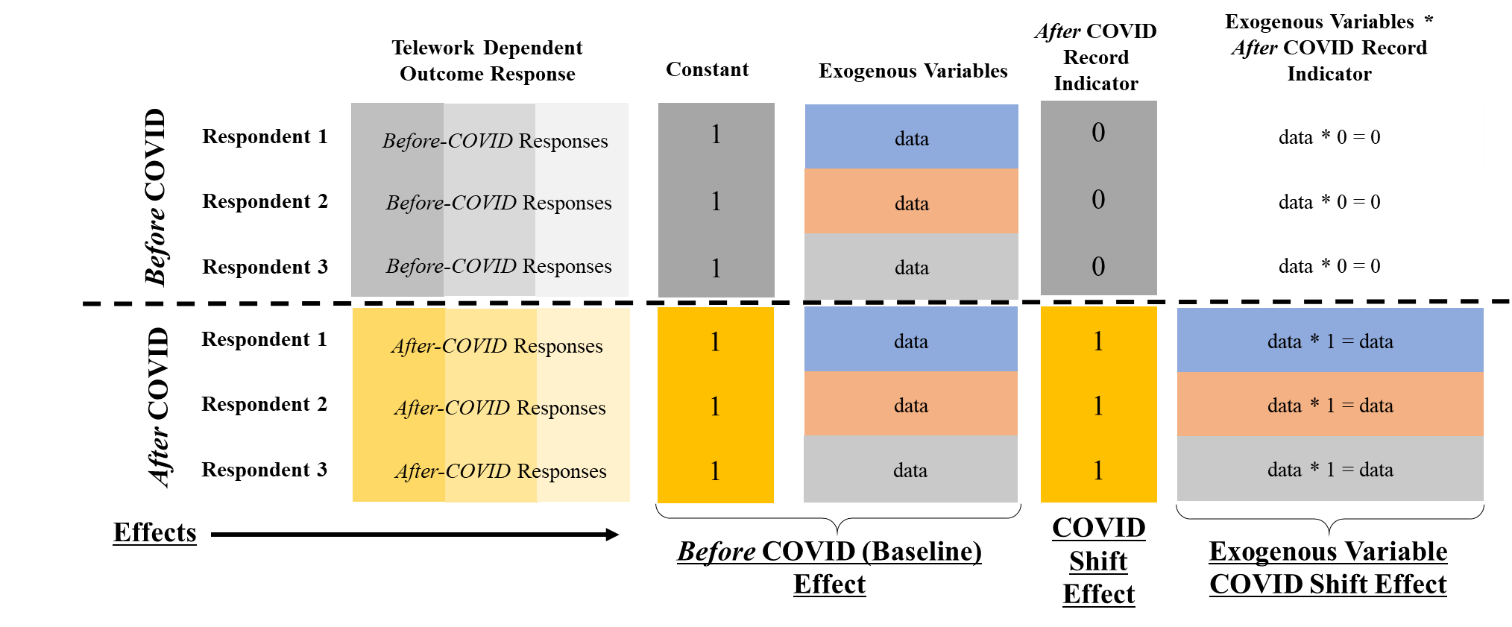 Figure 1. Data Configuration and Format4.2. The Model 4.2.1. FormulationThe model formulation is based on the joint analysis of a binary outcome, an ordered outcome, and a nominal outcome. Such joint estimations have been undertaken in the past (see, for example, Paleti et al., 2013). But, we are not aware of an earlier application of a multi-period version for the joint analysis of multiple outcomes of different types, as we undertake in this paper. The model was estimated using libraries and routines written by the research team in the GAUSS matrix programming language (Aptech, 2022).Let q be an index for individuals (q = 1, 2, …, Q), and let t be an index for the tth observation on individual q (t = 1, 2, …, T, where T denotes the total number of observations on individual q; T=2 in the current analysis context, with t=1 representing the Before COVID period and t=2 representing the After COVID period). For ease of presentation, we assume that the number of observations is the same across individuals, as is the case in the empirical analysis of this paper.  The first dimension of our analysis, the telework adoption dependent variable, is a binary choice outcome. Define a latent propensity  underlying the binary telework adoption outcome at choice occasion t (for convenience, we suppress the index q for the individual). Now consider the following structure:,  if ,  otherwise,	                			                   (1)where  is an (L×1) vector of exogenous variables (including a constant),  is a corresponding (L×1) vector of binary outcome-specific coefficients to be estimated, and  is a random error term assumed to be standard normally distributed (the scale of  is not identified and so is arbitrarily set to one). The second dimension of our analysis is the telework frequency outcome, which takes the form of an ordinal variable and which is observed only if the teleworking adoption choice is positive (that is, only if ). Define a latent propensity  underlying the telework frequency variable  at choice occasion t. Now consider the following structure:,  if ,							       (2)where  is an (H×1) vector of exogenous variables (including a constant),  is a corresponding (H×1) vector of ordered outcome-specific coefficients to be estimated, and  is a random error term assumed to be standard normally distributed (the scale of  is not identified and so is arbitrarily set to one). The latent propensity  is mapped to the observed frequency variable  by the thresholds , which should satisfy the ordering conditions  in the usual ordered-response fashion. For later use, define the  vector The first threshold  is set to zero due to identification considerations, because  has no cardinal scale and so some restriction needs to be placed on its location after including a constant in . Next, consider a single nominal variable (this corresponds to the location of telework dimension in our analysis, given that an individual teleworks) with the following utility specification for alternative i and choice occasion t:	(3)In our case, I=3.  is an -column vector of exogenous attributes whose first (I–1) elements correspond to alternative specific constants for (I–1) alternatives (with one of the alternatives being the base alternative) and the remaining variables being the non-constant variables and  is an individual-specific -column vector of corresponding coefficients (for identification purposes, given that all the exogenous variables in our model are individual-specific and do not vary across alternatives, all elements of  will be uniformly zero for a base alternative; in our empirical analysis later, this base alternative is considered as the “home only” alternative). We also assume that  is independent and identically normally distributed across individuals, but allow a general covariance structure across alternatives for each choice instance of each individual. Specifically, let  (vector). Then, we assume . Note that the covariance matrix  is specific to the choice occasion t, i.e., we allow the covariance matrix to be different across choice occasions (that is, between the Before COVID and After COVID periods in our empirical analysis). As usual, appropriate scale and level normalization must be imposed on  for identifiability. Specifically, only utility differentials matter at each choice occasion. Taking the utility differentials with respect to the first alternative, only the elements of the covariance matrix [] of  are estimable. For identifiability, one of the diagonal elements of  is set to 1. Also, in multinomial probit models, there is an interpretation issue because, technically speaking, only  matters and there can be multiple covariance matrices of the original error terms  that can map to the same differenced covariance matrix . Further, some seemingly estimable covariance matrices for  may not be consistent with an actually estimated  (see Bunch, 1991). Besides, especially in a trinomial multinomial probit model, as in the empirical application in the current paper at each of the Before COVID and After COVID periods, estimation can be unstable. In our estimations, we noticed substantial stability (without much effect on data fit considerations) when we further restricted all diagonal matrix elements of  at each period to be one (see Dansie, 1985 for a discussion of such a normalization; this essentially makes  a correlation matrix). Now, define the following vectors and matrices:   vector), and  ( matrix). Next, if the individual teleworks at the tth choice occasion, define the following:, an  vector, and , an matrix,           where,  is the correlation between telework adoption and telework frequency at choice occasion t,  is an matrix capturing the correlations between telework adoption and the nominal outcome (in the utility differenced form, with the difference taken with respect to the first alternative) at choice occasion t, and is another matrix capturing the correlations between telework frequency and the nominal outcome (again in the utility differenced form, with the difference taken with respect to the first alternative) at choice occasion t. If the individual does not telework at the tth choice occasion, define  and . Next Also, define and . The off-diagonal  matrix captures the panel correlations or the correlations among the unobserved components of the dependent outcomes across choice occasions. To impart a parsimonious and interpretable specification, while also imposing a logical identifiable structure on the correlation matrix, we restrict the panel correlations to those between the same outcome variables across the choice occasions. Thus, for example, we allow the telework adoption outcome at the first choice occasion to be correlated with the telework adoption outcome at the second choice occasion (and similarly for the other two dimensions). But we do not allow, for example, the correlation between the telework adoption outcome at the first choice occasion with the telework frequency outcome at the second choice occasion (although they are allowed to be correlated within the same choice occasion). Importantly, note that all the elements in the matrices (and ) are identifiable (because the correlation matrix of the nominal outcome at any choice occasion, , is in the differenced form), and therefore the correlation matrix  is estimable. 4.2.2. EstimationFor ease in presentation, we will consider the most comprehensive estimation case here when an individual is observed to be teleworking in both the Before COVID and After COVID periods. In this situation, both the teleworking frequency and the teleworking location dimensions come into play at both choice occasions. If an individual is not teleworking at one or both occasions, the procedure discussed below needs to be only slightly modified to obtain the corresponding matrices marginalized to include only the telework adoption equation elements. Let the individual under consideration be observed to choose ordinal category  for the telework frequency and the nominal category  for telework location at choice occasion t.  Construct a  vector  and another  vector . Populate both these row vectors with zeros, and then position the value of ‘1’ in the th column of  and position the value of ‘1’ in the th column of . Also, construct the  vector . In terms of the nominal variable, in our estimation, we will need the correlation matrix corresponding to the error term differences taken with respect to the chosen nominal alternative; that is, the correlation matrix corresponding to the error term difference . To obtain this correlation matrix, first define a matrix D of size . Since T=2 and I=3 in our empirical context, matrix D is of size . This matrix D is constructed by first taking an identity matrix of size eight (in our case) and then supplementing two additional zero row vectors of length at the third and seventh row indices. Next, define a matrix M1 of size for choice occasion one (M1 is a matrix in our case). Fill this matrix with values of zero. Then, in the first two rows and two columns, insert an identity matrix of size two.  Next, consider the 3rd row through the  th row (fourth row in our empirical case), and the 3rd column through the (I+2)th column (fifth column in our empirical case); insert an identity matrix of size  after supplementing with a column of ‘-1’ values in column . Using the same procedure, create another matrix, M2, corresponding to the second choice occasion. Now define a matrix M of size  in our empirical analysis).  Fill all elements of this matrix with zeros. Then, place the matrix M1 as the first block diagonal matrix and the matrix M2 as the second block diagonal matrix within matrix M. Let  be the collection of parameters to be estimated:  where the operator  row-vectorizes the non-zero upper diagonal elements of a matrix.Next, define the following  threshold vectors:and Then the likelihood function may be written as:,                                                                                                    (4)where the integration domain  is simply the multivariate region of integration determined by the observed binary/ordinal outcomes and the the utility differences taken with respect to the utility of the chosen alternative for the multinomial outcome. This would be an eight-dimensional integral. The likelihood function above is for an individual who teleworks both in the Before COVID and After COVID periods. If an individual is observed to telework in only one period but not both, minor modifications need to be made and the likelihood function collapses to a five-dimensional integral. If an individual does not telework in both periods, with minor modifications, the likelihood dimension collapses to a two-dimensional integral. 	The likelihood function for a sample of Q decision-makers is obtained as the product of the individual-level likelihood functions. Since a closed form expression does not exist for the integral and evaluation using simulation techniques can be time consuming, we used the One-variate Univariate Screening technique proposed by Bhat (2018) for evaluating the integral. Further, to ensure positive definiteness of the correlation matrix , we adopted a spherical parameterization approach for the Cholesky of  (see Forrester and Zhang, 2020; Bhat and Mondal, 2021). In addition, to maintain the zero correlation restrictions on specific elements of , while maintaining positive definiteness of , we adopted the procedure recently proposed by Saxena et al. (2022). MODEL ESTIMATION RESULTSIn the model specifications, we explored a range of alternative functional forms for the explanatory variables. These included a linear form, a dummy variable categorization, as well as piecewise spline forms for the non-dummy variables (respondent age, commute time, and days worked per month). But, except for the commute time variable, the dummy variable specification turned up to consistently provide the best data fit for all other variables. In this dummy variable form, we tested different sets of finer categories, and progressively combined categories based on statistical tests and intuitive reasoning to yield parsimonious specifications.The final model specification was obtained after a systematic process of testing alternative combinations (and interactions) of explanatory variables based on statistical fit and parsimony considerations. In the final model specification, we used a t-statistic threshold of 1.00 to retain variables (corresponding to a 0.32 level of significance or 68% confidence level), because of the moderate-sized sample used in the analysis, the small share of individuals who use the third location only and “both home and third location” alternatives in the location model, and the potential for such included variables to guide future telework-related investigations with larger sample sizes. After all, choosing a level of significance is closely related to Type II error. Especially, one needs to worry not only about including variables incorrectly (Type I error), but also rejecting variables incorrectly (Type II error). In selecting a level of significance, we face a trade-off between making the two different types of errors. In multidimensional models, we would rather make a slightly larger Type I error if it means identifying variables that are suggestive and that may aid researchers working with more data in the future.Table 3 presents the estimation results for all choice dimensions of interest in this study. The results for each choice dimension are presented in turn. Important to note is that the coefficients in Table 3 characterize the effects of exogenous variables on (1) the underlying propensity for telework adoption (for the telework adoption binary choice model), (2) the underlying propensity for telework frequency (for the telework frequency ordinal choice model), and (3) the utility for the “third location only” and “both home and third location” alternatives, with the “home only” alternative serving as the base alternative for identification purposes. Also, for dummy variables, the base variable in identified in parenthesis. 5.1 Telework Adoption (Binary Choice)The first set of results in Table 3 presents the influence of exogenous variables and COVID on the adoption of teleworking (choosing of whether to telework or not). The findings are largely intuitive and consistent with the literature. Women are less inclined to adopt teleworking compared to men and there is no change in this gender-based differential between the two time periods. That women are less inclined to telework has been reported in the literature, and has been attributed, among other reasons, to blurred responsibility boundaries between home/family life and work life when working remote, leading women to use their in-person office as a means to compartmentalize their varied responsibilities (Ellder, 2020, Danalet et al., 2021; Nguyen, 2021). On the other hand, a COVID shift effect is observed for individuals 18-29 years old; this group is more inclined to telework after COVID than before COVID. A similar COVID shift effect is found for those in the 30-64 year old age group, while older workers (65 years of age or over) have a constant effect across both the Before and After COVID periods. The net result is that older workers tended to adopt teleworking more than their younger peers before the pandemic, but younger individuals have started to adopt teleworking much more than their middle-aged and older counterparts in the After COVID period. This intertemporal shift in age effects may be because older individuals had more stability in their careers before the pandemic, and so availed of the option to telework at higher rates than their younger peers, as suggested by Cheng et al. (2022). On the other hand, younger individuals may have felt some pressure to show up and be visible to upper management before the pandemic. However, after the pandemic, while older individuals continued to turn up at the regular workplace at similar rates as before the pandemic (because of their limited socialization networks outside their work place; see Tahlyan et al., 2022), younger individuals, who are known to have an extended social network outside their workplace, appear to have embraced teleworking at higher rates given less pressure to show up at the workplace (due to the general acceptance of telework arrangements among many employers).   Also consistent with expectations, those with a graduate degree are more likely to telework after COVID relative to before COVID (see Zhang et al., 2020 and Asfaw, 2022 for a similar result).  However, in the Before COVID period, it appears that education level had no significant effect on telework adoption, which is somewhat counter to earlier findings that show those with a higher education level are more likely to telework (Nguyen, 2021).  Table 3. Model Estimation ResultsTable 3. Model Estimation Results (continued)Table 3. Model Estimation Results (continued)	As expected (see, for example, Tahlyan et al., 2022), workers in the higher income groups ($100K or higher) are more likely to telework than their lower income (<$100K) peers; however, there is no COVID shift effect for this variable, suggesting that the relative propensities across income groups for telework adoption have not changed from earlier. Self-employed individuals, who presumably have greater flexibility in their work arrangements, in general teleworked more than others before the pandemic; however, in the After COVID period, the reverse seems to have taken hold, presumably because of a higher perceived need among those self-employed to resume face-to-face interactions with clients (Ono and Mori, 2021). Part-time workers (in terms of the number of days of work per month) are more likely to adopt telework due to the part-time flexible nature of their work. The occupation effects are all consistent with expectations, with frontline occupations such as healthcare and education exhibiting a lower likelihood of teleworking, while those in the information/finance occupation category more likely to telework (Astroza et al., 2020). What is interesting to note is that a positive COVID shift effect is observed for the healthcare occupation; the higher telework propensity in the After COVID period is enabled by the uptake of telemedicine during COVID (Wosik et al., 2020). However, the net effect (-0.735 + 0.512) remains negative, suggesting that – even after COVID – healthcare workers are less likely to telework than other occupations, except those in education/social service (who are the least likely to telework in the “After COVID” period.  	Those with longer commute times are more likely to telework, a finding reported extensively in the literature (see, for example, Danalet et al., 2021 and Nguyen, 2021), and there is no shift in this effect between the two time periods. Those who work less than six hours per day are more likely to telework after COVID. This suggests that part-time workers, both in terms of having 15 days or less of days of work in the month and/or in terms of having less than six hours of work per day, have a higher telework adoption tendency than their peers. As reported previously in the literature, workers in higher density urban areas are more likely to telework as are those in the suburban locations (when compared to workers in rural low density areas). Generally, urban and suburban locations have the necessary infrastructure to facilitate teleworking, and office workers in high density urban locales have greater work flexibility (Lopez-Igual and Rodreiguew-Modrono, 2020). However, there is no COVID shift effect in teleworking adoption for density or land use type. As expected, the availability of a private study in the home facilitates a greater level of teleworking. Individuals who are immunocompromised do not necessarily telework at a higher rate relative to other individuals before COVID, but they do so after COVID (consistent with expectations), a finding also reported by Irawan et al. (2021). 	A review of the two constants shows that the pandemic has a positive effect overall on the propensity to telework. 5.2 Telework Frequency (Ordered Choice)Telework frequency is modeled as an ordered choice, with choice categories of few times per month, once per week, 2-4 days per week, and 5 days per week (equivalent to everyday). The coefficients may be interpreted similar to what has been presented earlier for the telework adoption model.  As such, in the interest of brevity, only a few key findings are highlighted in this subsection. 	The results show that individuals in the 30-64 year old age group not only are more likely to adopt teleworking in the After COVID period (relative to the Before COVID period), but also show a greater propensity to telework frequently in the After COVID period (relative to the Before COVID period); this is presumably because they have household obligations (greater presence of children) and the flexibility and seniority in the workplace to do so (Ahmadi et al., 2022).  Interestingly, individuals in this age group have the highest propensity associated with the frequency of teleworking (conditional on teleworking at all) in the After COVID period, even more so than the youngest age group (though the youngest age group are the most likely to adopt teleworking in the first place in the After COVID period). Also, as in the case of telework adoption, the results reveal that older teleworkers (65 years of older) do so more frequently than their younger teleworker peers. Self-employed workers depict a COVID shift effect in the propensity related with frequency. The combination of the negative shift effect on this variable in the binary adoption model as well as the ordinal frequency model indicates that there is a substantial tempering of the difference in teleworking tendency between self-employed and not-self-employed workers in the After COVID period. However, there is no such shift effect in the propensity to telework frequently for part-time workers (in terms of number of days of work per month); part-time workers, while adopting telework at a higher rate than full time workers, actually have a lower frequency propensity compared to full time workers who adopt teleworking. That is, full-time workers, if they telework, tend to do so with more intensity compared to a teleworking part-time worker. And this situation is the same between the Before COVID and After COVID periods. This suggests some pressure (either employer-imposed or employee-imposed), or even a general desire, among part-time employees to show up more frequently at the workplace, even if they are more likely than full-time workers to telework at all. These findings are aligned with those reported by Ono and Mori (2021). With respect to occupation category, white collar office worker occupations are more likely to increase the intensity of teleworking after COVID (public services, professional services, and information/finance), suggesting the presence of significant COVID shift effects for these workers as also reported elsewhere in the literature (Galasso and Foucalt, 2020). Significant shift effects are also observed for the propensity to engage in higher levels of teleworking for workers in high density urban areas and suburban areas. Individuals working in such areas have the infrastructure, occupational flexibility, and home setup that is conducive to higher levels of teleworking frequency (Lopez-Igual and Rodreiguew-Modrono, 2020). The pandemic shift effect constant shows that the overall propensity tendency to engage in teleworking in the After COVID period, which is entirely consistent with real world evidence (Gallup, 2020; Parker et al., 2022).  	The thresholds at the bottom of the “Frequency Propensity” column of Table 3 do not have any substantive interpretation, but serve the role of mapping the underlying frequency propensity to the observed ordinal frequency category. 5.3 Telework Location (Multinomial Choice)Table 3 indicates that, in general, the older age groups of 30-64 years and 65-plus years are less likely to telework in a hybrid “both home and third location” relative to those in the youngest age group of 18-29 years, and this relative age preference variation for work location  holds stable over time; individuals in the older age groups are likely to have the flexibility “muscle” to telework at a single location consistently (Ahmadi et al., 2022; Cheng et al., 2022). Similarly, very high income individuals are less likely to adopt a remote-hybrid workplace. Those who work part-time (in terms of number of days per month of work) show a greater propensity to adopt a remote-hybrid workplace model in the After COVID period, presumably because of the need to engage in more face-to-face interactions in the After COVID period after a prolonged period of isolation during the height of COVID. On the other hand, those in the education/social service occupation are more likely to choose the “third location only” option for teleworking in the After COVID period relative the Before COVID period, presumably because a third location offers the space and safety necessary to meet with students/clients needing support after a period of no face-to-face time. Those residing in urban environments are more likely (relative to those living in other environments) to adopt a hybrid telework location arrangement during both the before and after periods, possibly because urban environments offer such locational opportunities within close proximity of home. Finally, and not surprisingly, individuals who have a private study in their homes and have a stand-alone home are much more likely than their peers to choose “home only” as their teleworking location. 	The constants (both the overall constant and the pandemic-specific shift constant) are negative for the third location only option, as well as for the “both home and third location” alternative, suggesting that teleworkers are more prone to working from home only as opposed to choosing a third location or a remote-hybrid workplace location option. These findings are entirely consistent with real world evidence (Stiles and Smart, 2021).5.4 Correlations Among the Dependent Outcomes An examination of the error correlation matrix presented in Table 4 provides credence to the use of a joint modeling framework to jointly model the adoption, frequency, and location of teleworking. Theoretically speaking, it is not possible to meaningfully interpret the correlation elements involving the nominal alternatives without imposing certain assumptions on the original structural matrix of the error terms. Therefore, to facilitate interpretability (especially because our results indicate a negative correlation, in differenced form from the first “home alternative”, between the “third work place only” and “third home and third work place” alternatives for the After-COVID period), we assume away the error term for the home alternative (see Bunch, 1991). Then, the estimated correlations may be interpreted in a straightforward manner as those corresponding to the “third work place only” and “third home and third work place” structural error terms (between themselves and with the adoption/frequency error terms in each period; see also discussion toward the end of Section 4.2.1). This seems quite reasonable, as we would expect much of the unobserved individual-specific factors to be associated with the non-home location utilities. Also, because there would be little reason to expect cross-correlations between the many dimensions across the two time periods, and also for estimation parsimony and stability, we only consider the correlations between the same outcomes across the two time periods. That is, the off-diagonal entries in the off-diagonal block of Table 4 are all restricted to zero, and only the diagonal entries of the off-diagonal block are estimated. The matrix in Table 4 reveals several statistically significant correlations. This includes a negative correlation between telework adoption and telework frequency in the Before COVID period, but a positive correlation in the After COVID period. The negative correlation (of -0.340) before COVID may be an indication of employers’ general reluctance to see employees telework (even if officially sanctioned), which then translates to employees with an elevated telework tendency also feeling pressure to report to the office. But, in the After COVID period, with less such pressure from employers, unobserved factors (such as say being technology-savvy or being introverted) that contribute to telework adoption also contribute positively to a higher frequency of teleworking (see the correlation value of 0.261 in the first row of the lower diagonal block). The table also indicates relatively small and statistically insignificant correlations of the telework frequency error term with the work location outcomes, both in the Before COVID and After COVID periods. Table 4 also presents a positive and significant correlation of 0.191 between telework adoption before COVID and working from only a third location before COVID, suggesting that, after controlling for other observed exogenous factors, teleworkers before COVID had a preference to work from outside home. However, after COVID, based on the negative correlations of the telework adoption error terms with the third location only and third location/home combination (see the values of -0.028 and -0.079 in the first row of the lower diagonal block of the matrix), the indication is that teleworkers shifted to work primarily from home. These interpretations are also consistent with the positive, albeit statistically insignificant correlation of 0.055 between the “third location” and “both home and third location” alternatives in the Before COVID period, but a reversed negative and statistically significant correlation of -0.513 between these two location alternatives in the After COVID period. The diagonal entries on the off-diagonal block of the correlation matrix are all positive and statistically significant, which is intuitive. Unobserved factors that increase the propensity of any outcome in the Before COVID period also increase the propensity of that same outcome in the After COVID period. Table 4: Error Correlation Matrix of Dimensions*Significant at 85% confidence level; other non-zero correlation terms without an asterisk are statistically significant at the 68% confidence level. **With respect to the base category “Location: Home”***Fixed/Not Estimated5.5 Model Goodness of FitThe joint model used in modeling the adoption, frequency and workplace location of teleworking provides important insights on the different factors influencing individuals’ telework preferences. But it is also important to consider the data fit provided by such a model relative to a naïve independent model that ignores jointness (or, the correlations) among the three dimensions, i.e., the correlation matrix is assumed to be an identity matrix. The two models can be compared using a simple nested likelihood ratio test because the independent model is a nested (and restricted) version of our proposed joint model. We also evaluate the data fit of the joint and the independent models intuitively and informally at both the disaggregate and aggregate levels. At the disaggregate level, for the joint model, we compute an average (across individuals) probability of correct prediction of the observed adoption, frequency and workplace location choice combination. A similar disaggregate measure is computed for the independent model. At the aggregate level, we first compute, at the individual level, the multivariate probability prediction at each time period for each of the 13 multivariate combination outcomes of the three dimensions of adoption, frequency, and telework location choice (see Table 6 for the combination list); then, we can aggregate these probability predictions across individuals for each of the 13 combinations and compare our model-predicted aggregate values with the actual number of individuals in each of these combinations. We then compare the observed and model-predicted numbers of individuals in each of the resulting 13 combination bins, to compute a weighted absolute percentage error (WAPE) value (the weighting here is based on the actual observed share of individuals in each of the 13 combination bins). The results of the disaggregate data fit evaluations are provided in Table 5, while the result of the aggregate data fit evaluations (across both the Before and After COVID periods) are provided in Table 6. The average probability of correct prediction from the joint model indicate a better fit relative to the independent model (0.389 in the joint model relative to 0.361 for the independent model; see the penultimate row of Table 5). The joint model also clearly rejects the independent model at any reasonable level of statistical significance, as can be observed from the likelihood ratio test result presented in the final row of Table 5. In terms of aggregate data fit too (see Table 6), the numbers predicted by the joint model are better than those predicted by the independent model. Overall, across the 13 combinations, the weighted average (weighted on the observed shares) of the absolute percentage error is 1.94% for the joint model and 3.67% for the independent model, once again highlighting the superior fit of the joint model.Table 5: Disaggregate Fit MeasuresTable 6: Aggregate Fit MeasuresESTIMATION OF EXOGENOUS VARIABLE AND COVID SHIFT EFFECTSThe model results presented in Table 3 provide, for each of the Before and After COVID periods, the exogenous variable effects on the underlying latent propensities for the telework adoption and telework frequency dimensions, and on utilities for the work location choice dimension. However, these results do not immediately provide a sense of the direction and magnitude of exogenous variable effects on the actual telework adoption/frequency/location choices themselves. We determine such directionality and magnitude effects using the concept of average treatment effects or ATEs. The ATE computes the impact on a downstream posterior variable of interest due to a treatment that alters the state of an antecedent variable from A to B. In our case, the intent is to estimate the “treatment” effect of the COVID period on the teleworking behavior for each level of the exogenous variables; therefore, A can be the state where an individual is in the Before COVID period and B can be the state where the individual is in the After COVID period. To quantify the magnitude impact of the COVID time period across the exogenous variables, all individuals in the dataset are set to a particular category of an exogenous variable and also set to the “base” Before COVID state. Then, using our estimates, we can compute the joint probability of all possible multivariate combinations of our outcome variables at the individual level; next, we take the average across individuals to obtain the average probability of each of the multivariate combinations; finally, we take the marginal for each of our outcome variable (i.e., telework adoption percent, frequency and telework location shares) and present them as the magnitude effect corresponding to the specific state of the exogenous variable. We then do this for the “treatment” After COVID state. And finally, we compute the shifts in our dependent outcomes between the “base” and the “treatment” states i.e., the COVID period effects. Also, to facilitate an understanding of the order-of-magnitude effects of variables, cardinal values on a monthly basis are assigned to each of the ordinal levels of the telework frequency dimension. The cardinal value assignments for the ordinal frequency levels in the model are as follows: (1) Few times/month= 2 instances per month, (2) Once/week = 5 instances per month, (3) 2-4 days/week= 15 instances per month, (4) 5 days per week = 22 instances per week. With these cardinal value assignments, the expected value of monthly frequency among telework adopters is computed using the ATE approach just discussed. The ATE results are presented in Table 7 (in the interest of brevity, effects are not shown for all variables). The table shows estimated percentages for adopting telework in the Before COVID and After COVID periods, the estimated number of days of teleworking per month (among those who choose to telework), and the predicted telework location (for those who choose to telework). As explained earlier in the paper, it should be kept in mind that this particular sample of workers is a high-telework sample (recall that they had to have the option to telework before and after COVID). Hence, the levels of telework adoption are higher than in the general worker population. 	The results are quite intuitive and consistent with expectations, and provide a clear picture of exogenous variable effects and differences in these effects across the Before and After COVID periods. For example, according to the table, a higher percentage of men (43.4%) adopt teleworking in the Before COVID period compared to women (38.0%).  The same gender trend holds in the After COVID period, though both men and women adopt telework at much higher rates than in the Before COVID period (68.5% of men relative to 63.4% of women. Interestingly, the percent uptake in the After COVID period (from the Before COVID period) in telework adoption is actually higher for women at a 66.9% adoption increase relative to men who had a lower 57.8% adoption increase (see the entries under the “Adoption” column within the “% change (Before to After COVID)” column panel on the right side of Table 7). The net result is that the difference in teleworking adoption between men and women diminishes considerably in the After COVID period. From a frequency standpoint among teleworkers, there is little difference between men and women in both the time periods, though, again, telework frequency increases from about 10 days per month in the Before COVID period to closer to 14 days per month in the After COVID period (also revealed by the 34.3% and 31.4% entries in the “frequency” column within the “% change (Before to After COVID)” column panel) . Other results may be interpreted in a similar fashion based on the results in Table 7.  For literally all subgroups across the table, the probability of choosing “home-only” as the telework location increases (from the Before COVID to After COVID period), suggesting a greater level of comfort with working from home on a more exclusive basis. Young individuals in the 18-29 year old segment show the greatest uptake in telework adoption (from 38.8 percent to 73.6 percent) and maintain a higher proportion of teleworkers adopting a hybrid workplace model. While 40.2 percent of those with a graduate degree teleworked prior to COVID, that percentage increased to 67.1 percent in the After COVID period. The highest income group shows the largest percentage teleworking from home only, suggesting that individuals in this income group reside in homes with the infrastructure and space necessary to telework effectively. 	Those who are self-employed telework at a greater rate prior to COVID, but a lower rate after COVID, consistent with the interpretation of the estimation results in Section 5. As expected, their telework frequency (days per month) remains higher than for non-self-employed individuals, though the margin of difference shrinks quite substantially in the After COVID period. Occupation type depicts a pattern consistent with the interpretations from the estimation results. Telework adoption and frequency show an increase in the After COVID period relative to the Before COVID period for all occupation categories, with differences across the occupation categories much more tempered in the After COVID period relative to the Before COVID period. Those with longer commutes consistently exhibit higher levels of telework adoption in the Before and After COVID periods, as well as a higher telework frequency in the After COVID period (when compared with those having shorter commutes). 	As expected, individuals who are immunocompromised exhibit a greater uptake in telework adoption than those who do not experience such a health condition (70.1% increase between the two time periods for immunocompromised individuals relative to 51.7% for those who are not). Not shown in the table (in the interest of brevity) is the influence due to residential unit characteristics (stand-alone home and presence of private study). But, as would be expected, the presence of a private study is associated with greater levels of teleworking and a higher propensity of teleworking exclusively from home.These results are all behaviorally intuitive, and reflect the COVID shift effects in the telework arena. It does appear that telework arrangements will remain at an elevated level into the future, with home serving as the dominant telework location. Table 7. Estimates of Exogenous Variable and COVID Period Effects on Teleworking ArrangementsTable 7. Estimates of Exogenous Variable and COVID Period Effects on Teleworking Arrangements (continued)CONCLUSIONSThis paper presents an exploration of telework arrangements in the wake of the COVID-19 pandemic with a focus on three key dimensions, namely, the adoption, frequency, and location of telework. Using a dataset collected from a sample of workers in the state of Texas in the United States, a joint econometric model is estimated to understand how exogenous personal, household, and work characteristics affect these three dimensions of teleworking Before and After COVID. In the following two sections, we summarize the results with implications for demand modeling and equity, followed by a third section on limitations and directions for future research. 7.1 Land-use Transformation and Demand Model ConsiderationsAs we remain in a period of instability for the next few post-pandemic years, it is essential to track and observe workplace location choices and the associated travel behavior trends, specifically in the context of telework options. The bottom line is that telework acceptance, or at least hybrid options for workplace location arrangements, are here to stay, at least in the not-so-distant future. In general, all individuals in all demographic groups exhibit a propensity toward greater levels of telework adoption after COVID. However, the increases are not uniform across all market segments. In the category of demographics, young individuals are the most likely to embrace telework. This is not surprising. Studies show that the younger generation tends to be more productive when in their own “dens” at home (Martin et al., 2022). Younger individuals also have expansive social networks outside of their co-worker group, while older adults are more likely to view the in-person workplace as an important socialization outlet (Tahlyan et al., 2022). This higher tendency to adopt teleworking in the younger generation, who also are generally more concerned about career performance and how they will be evaluated, suggests that employers need to revisit their productivity assessment approaches in the new work landscape. Also, from the more specific perspective of travel demand, younger adults are known to generate more non-work social and leisure trips relative to older adults (LaMondia and Bhat, 2012). Thus, with the increased flexibility of the workplace, it is important that future studies examine the overall activity-travel patterns of this younger adult age group in particular. The results associated with job characteristics in Table 4 show that those employed in the healthcare industry will experience the highest percentage change in telework adoption, by a whopping 177 percent between the pre-COVID period to now. This is consistent with other studies (see, for example, Wosik et al., 2020) showing that the health-care industry has been an employment sector particularly transformed in terms of work location because of the pandemic. From a land-use transportation standpoint, this move to telework in the healthcare industry may reduce the need for the sprawling on-site medical centers in many urban areas; how this may change urban land-use patterns is an open area for further enquiry. Another segment of the population with a high percentage change in telework adoption corresponds to part-time workers (with 15 days or less of work per month and/or with less than six hours of work on their work days). In a pre-pandemic study, Singh et al. (2013) noted that part-time employed individuals were less likely to have the teleworking option compared to those working full-time (because employers appeared to feel a need to have face-to-face contact with individuals who already worked only for limited hours). But, given the option to telework, part-time employees are more likely to adopt teleworking. In a changed landscape, employers may continue to provide options for telework to employees, if not for any other reason than to retain their workforce, driving the substantial change in telework adoption before and after COVID among part-time employees. At the same time, it is well established in the literature that those who work part-time in terms of number of days of work and/or number of work hours per day have typically more space-time flexibility, which leads to more trip-making and vehicle miles of travel (López-Igual and Rodríguez-Modroño, 2020; López Soler et al., 2021). Thus, the increased work-from-home among part-time employees needs specific attention in future travel behavior and demand modeling analyses. Overall, the findings above suggest that transportation demand forecasting models need to be updated to reflect higher levels of teleworking than prior to the pandemic, with differential adoption, rates, and locations of telework for different market segments. As of today, it is clear that telework and location choices have become substantially hybridized relative to before the pandemic. Furthermore, hybridization choices differ by sociodemographics and job-related characteristics. The majority of current transportation and travel models consider telework as a full-time, binary decision – an employee either teleworks every single day or does not. This is because of the single weekday focus of the models. However, our model clearly shows that this is not the case anymore and that employees are increasingly adopting hybrid work arrangements over longer periods of time (such as the work month). How this work hybridization over longer periods is considered within travel demand models requires additional thought and research, either by moving toward multi-day models or incorporating elements of longer (multi-day) period work arrangements within traditional single-day models. In any case, it is imperative that differential workplace hybridization propensities (over longer than a single day period) across population groups be accounted for in travel demand modeling to circumvent the ecological fallacy that may arise when ignoring the effects of such heterogeneity on broader activity-travel behavior patterns. Beyond travel demand models, hybrid work arrangements could also affect land-use patterns, including employers opting to downsize their offices or having multiple smaller office sites spread over a metropolitan area. The implications of these types of land-use changes on travel demand will need careful attention.7.2 Equity ConsiderationsA general result from our study is that differences across population groups and occupation sectors in the adoption and frequency of teleworking are much more tempered than before the pandemic, suggesting a more open mind among employers (and employees) about telework arrangements. This is a good result from an equity standpoint. Of course, there is some pulling back of telework allowance by some employers more recently, which may bring back the differences across population groups to the more inequitable patterns that existed before the pandemic. Regardless of how the future may unfold on this front, it is important to recognize that there are still variations across population groups in the After COVID period of our study. Importantly, from an equity standpoint, it is clear that workers who are (1) women, (2) residing in rural settings, (3) lower income, and (4) in smaller homes with no private study do not adopt teleworking at the same levels as their counterparts. Enacting certain policies and provisions would help level the playing field and allow all demographic groups to take advantage of telework arrangements. For the first of these, women, in general, still tend to bear much of the domestic responsibilities of household chores and childcare even when with a partner (Zamarro and Prados, 2021). Working remote from home may be unappealing to mothers, as their domestic responsibilities may act as a distraction for their non-domestic paid work. On the other hand, remote third workplace locations may not be entirely desirable for women employees as well (regardless of whether they are a mother or not). Third workplace locations can be more unsafe for women, relative to men, and relative to their in-person office. In particular, in such spaces, women have been known to feel socially isolated from both men and women peers, and fear sexual harassment or other instances of workplace sexism, as there is less structure and imposed workplace regulations in these third workplace locations (Rodríguez-Modroño, 2021). Therefore, policies and provisions to provide affordable and accessible childcare may incentivize working mothers to work from home more often, and investing in the safety, diversity and inclusively of third workplace locations may encourage women more generally to work outside of both their homes and in-person offices more frequently. Similarly, rural areas have less access to high speed broadband internet or have weaker connectivity within homes (Zhang et al., 2019; Phillipson et al., 2020). In 2019, the FCC reported that more than 30% of rural residents lack broadband services altogether (Bauerly et al., 2019). Therefore, investing in and boosting high-speed bandwidth in remote rural locations may facilitate teleworking among rural dwellers who seek to do so. With regard to the lower teleworking adoption among lower income households living in smaller houses, one possible intervention may be to create less expensive third workplace locations close to areas with a high density of low income households. In general, new policies and provisions must be considered to encourage the provision of options for work locations across all segments of our society. 7.3 Study Limitations and Final ConclusionsAs with most research efforts, our study is not without its own share of limitations. First, the sample only includes employed individuals who had the opportunity to telework both before and after the pandemic. Our focus in the current study is explicitly to investigate the change in teleworking habits from an employee standpoint before and after the pandemic and the factors that impact these choices. This, inevitably, led us to exclude a significant proportion of employed individuals who did not have the option to telework before the pandemic. Future studies and policies aimed at the population at large must also consider this set of excluded (from our study) employees to more accurately reflect and forecast teleworking adoption, frequency and location behavior in the context of travel demand modeling. Second, for convenience, we used a recall survey to obtain telework responses at two points in time. This may lead to recall errors and biases. Future studies can consider a true longitudinal panel survey, and observe the actual telework arrangements as well as corresponding demographic/other exogenous variables at each of multiple points in time. Third, the sample used in our study was moderate in size. The relatively small sample size mostly hindered us from testing and including interaction effects, since we did not have enough data points in finer subgroups formed from combinations of exogenous variables (such as young women or self-employed high income workers). Nevertheless, in our research, the sample size limitation did not have a substantial impact on the robustness of the results. An effective way to check for this is to estimate several models by changing a few of the exogenous variable specifications randomly, and checking if the resulting estimates vary substantially across each estimation; and then to undertake a prediction exercise for the dependent outcomes for each of such estimations (see for example, Lu and White, 2014, Srivastava et al., 2018, and Brennan et al. 2021). In our analysis, the estimates for each of the variables were consistently around the estimates reported in Table 3 (in terms of magnitude and signs) across all such estimations. Moreover, the predictions were also consistent (and remarkably good) around those reported in Table 6. Thus, the conclusions we draw from our study are quite robust, although we do believe that a larger sample would definitely help draw additional insights. Fourth, investigating telework arrangements and COVID effects in different geographic areas of the country would be a fruitful avenue for further research. While telework rates are nearly identical between Texas and the rest of the country (see Cobler, 2022), this does not necessarily imply transferability of model estimates. The effects of exogenous variables can be quite different based on such context-specific variables as the local government’s policies, the economic conditions in the region, and people’s attitudes. Thus, additional investigations in different geographic contexts as well as over time can provide important insights about spatial-temporal variations in telework uptake, frequency, and location preferences. ACKNOWLEDGEMENTThis research was partially supported by the Center for Teaching Old Models New Tricks (TOMNET), a Tier 1 University Transportation Center sponsored by the US Department of Transportation under grant 69A3551747116, as well as by the Center for Understanding the Future of Travel Behavior and Demand (TBD), a National University Transportation Center also sponsored by the US Department of Transportation under grant 69A3552344815 and 69A3552348320. The data used in this paper was collected as part of a survey funded by the Texas Department of Transportation. The authors are grateful to Lisa Macias for her help in formatting this document, and to three anonymous reviewers who provided useful comments and suggestions on an earlier version of this paper. Special thanks also to Elisabetta Cherchi for her wise counsel and guidance in improving the paper. REFERENCESAhmadi, F., Zandi, S., Cetrez, Ö.A., and Akhavan, S. (2022). Job satisfaction and challenges of working from home during the COVID-19 pandemic: A study in a Swedish academic setting. Work, 71(2), 357-370.Ahmed Kamal, M., Ismail, Z., Shehata, I. M., Djirar, S., Talbot, N. C., Ahmadzadeh, S., Shekoohi, S., Cornett, E.M., Fox, C.J, and Kaye, A. D. (2023). Telemedicine, e-health, and multi-agent systems for chronic pain management. Clinics and Practice, 13(2), 470-482.Appel-Meulenbroek, R., Kemperman, A., van de Water, A., Weijs-Perrée, M., and Verhaegh, J. (2022). How to attract employees back to the office? A stated choice study on hybrid working preferences. Journal of Environmental Psychology, 81, 101784.Aptech (2022). Gauss (21) [Computer Software]. Aptech Systems.Asfaw, A. (2022). Racial and ethnic disparities in teleworking due to the COVID-19 pandemic in the United States: A mediation analysis. International Journal of Environmental Research and Public Health, 19(8), 4680.Asmussen, K.E., Mondal, A., Bhat, C.R., and Pendyala, R.M. (2023). On modeling future workplace location decisions: An analysis of Texas employees. Transportation Research Part A, 172, 103671.Astroza, S., Tirachini, A., Hurtubia, R., Carrasco, J.A., Guevara, A., Munizaga, M., Figueroa, M., and Torres, V. (2020). Mobility changes, teleworking, and remote communication during the COVID-19 pandemic in Chile. Findings, 13489.Bauer, A., Keveloh, K., Mamertino, M., and Weber, E. (2020). Competing for jobs: How COVID-19 changes search behaviour in the labour market (No. 33/2020). IAB-Discussion Paper.Bauerly, B. C., McCord, R. F., Hulkower, R., and Pepin, D. (2019). Broadband access as a public health issue: The role of law in expanding broadband access and connecting underserved communities for better health outcomes. The Journal of Law, Medicine and Ethics, 47(2_suppl), 39-42.Bhat, C.R. (2018). New matrix-based methods for the analytic evaluation of the multivariate cumulative normal distribution function. Transportation Research Part B, 109, 238-256.Bhat, C.R., and Mondal, A. (2021). On the almost exact-equivalence of the radial and spherical unconstrained Cholesky-based parameterization methods for correlation matrices. Technical Paper, Department of Civil, Architectural and Environmental Engineering, The University of Texas at Austin.Bhat, C. R., and Sardesai, R. (2006). The impact of stop-making and travel time reliability on commute mode choice. Transportation Research Part B, 40(9), 709-730.Bick, A., Blandin, A., and Mertens, K. (2021). Work from home before and after the Covid-19 outbreak. Available at SSRN 3786142.Boland, B., De Smet, A., Palter, R., and Sanghvi, A. (2020). Reimagining the office and work life after COVID-19. McKinsey & Company. Available at: https://www.mckinsey.com/capabilities/people-and-organizational-performance/our-insights/reimagining-the-office-and-work-life-after-covid-19. Accessed on April 23, 2023.Blazanin, G., Mondal, A., Asmussen, K. E., and Bhat, C. R. (2022). E-scooter sharing and bikesharing systems: An individual-level analysis of factors affecting first-use and use frequency. Transportation Research Part C, 135, 103515.Brennan, A., Angus, C., Pryce, R., Buykx, P., Henney, M., Gillespie, D., Holmes, J., and Meier, P. S. (2021). Potential effects of minimum unit pricing at local authority level on alcohol-attributed harms in North West and North East England: a modelling study. Public Health Research, 9(4).Bunch, D.S. (1991). Estimability in the multinomial probit model. Transportation Research Part B, 25(1), 1-12. Cheng, Y.T., Lavieri, P.S., and Astroza, S. (2022). How did the COVID-19 pandemic impact the location and duration of work activities? A latent class time-use study. Findings, 35621.Coate, P. (2021). Remote work before, during, and after the pandemic. NCCI. Available at: https://www.ncci.com/SecureDocuments/QEB/QEB_Q4_2020_RemoteWork.html. Accessed on April 23, 2023.Cobler, N. (2022). More Texans are working from home, U.S. Census survey shows. Axios Austin. Available at: https://www.axios.com/local/austin/2022/09/16/more-texans-working-from-home-census. Accessed April 11, 2022.Danalet, A., Justen, A., and Mathys, N.A. (2021, September). Working from home in Switzerland, 2015-2050. In 21st Swiss Transport Research Conference, September.Dansie, B.R. (1985). Parameter estimability in the multinomial probit model. Transportation Research Part B, 19(6), 526-528.Dauth, W., Findeisen, S., and Suedekum, J. (2017). Trade and manufacturing jobs in Germany. American Economic Review, 107(5), 337-342.Dua, A., Ellingrud, K., Kirschner, P., Kwok, A., Luby, R., Palter, R., and Pemberton, S. (2022). Americans are embracing flexible work—and they want more of it. McKinsey and Company. Available at: https://www.mckinsey.com/industries/real-estate/our-insights/americans-are-embracing-flexible-work-and-they-want-more-of-it. Accessed on October 13, 2022. e Silva, J. D. A., and Melo, P. C. (2018). Does home-based telework reduce household total travel? A path analysis using single and two worker British households. Journal of Transport Geography, 73, 148-162.Elldér, E. (2020). Telework and daily travel: New evidence from Sweden. Journal of Transport Geography, 86, 102777.Ettema, D. (2010). The impact of telecommuting on residential relocation and residential preferences: A latent class modeling approach. Journal of Transport and Land Use, 3(1), 7-24.Flynn, J. (2022). 25 Trending remote work statistics [2023]: Facts, trends, and projections. Zippia. Available at: https://www.zippia.com/advice/remote-work-statistics/. Accessed on April 23, 2023.Forrester, P.J., and Zhang, J. (2020). Parametrising correlation matrices. Journal of Multivariate Analysis, 178, 104619.Galasso, V., and Foucault, M. (2020). Working during COVID-19: Cross-country evidence from real-time survey data. OECD Social, Employment and Migration Working Papers, No. 246, OECD Publishing, Paris.Gallup (2020). COVID-19: A leader ’s guide to developing a work-from-home strategy. Available at: https://www.gallup.com/workplace/310988/covid-19-working-from-home-guide.aspx.  Accessed March 11, 2022.Gebbels, M., Pantelidis, I.S., and Goss-Turner, S. (2020). Conceptualising patterns of career commitment: The leaving process in hospitality. International Journal of Contemporary Hospitality Management, 32(1), 126-147.Groen, B.A., Van Triest, S.P., Coers, M., and Wtenweerde, N. (2018). Managing flexible work arrangements: Teleworking and output controls. European Management Journal, 36(6), 727-735.Haider, M., and Anwar, A. I. (2023). The prevalence of telework under Covid-19 in Canada. Information Technology and People, 36(1), 196-223. Hamed, M. M., and Mannering, F. L. (1993). Modeling travelers' postwork activity involvement: toward a new methodology. Transportation science, 27(4), 381-394.Heiden, M., Widar, L., Wiitavaara, B., and Boman, E. (2021). Telework in academia: associations with health and well-being among staff. Higher Education, 81(4), 707-722.Hensher, D. A., Beck, M. J., and Wei, E. (2021). Working from home and its implications for strategic transport modelling based on the early days of the COVID-19 pandemic. Transportation Research Part A, 148, 64-78.Hopkins, J.C., and Figaro, K.A. (2021). The great resignation: An argument for hybrid leadership. International Journal of Business and Management Research, 9(4), 393-400.Hotopp, U. (2002). Teleworking in the UK. Labour Market Trends, 110(6), 311-318.Irawan, M.Z., Belgiawan, P.F., Joewono, T.B., Bastarianto, F.F., Rizki, M., and Ilahi, A. (2022). Exploring activity-travel behavior changes during the beginning of COVID-19 pandemic in Indonesia. Transportation, 49, 529-553.Jain, T., Currie, G., and Aston, L. (2022). COVID and working from home: Long-term impacts and psycho-social determinants. Transportation Research Part A, 156, 52-68.Kazekami, S. (2020). Mechanisms to improve labor productivity by performing telework. Telecommunications Policy, 44(2), 101868.Lachapelle, U., Tanguay, G.A., and Neumark-Gaudet, L. (2018). Telecommuting and sustainable travel: Reduction of overall travel time, increases in non-motorised travel and congestion relief? Urban Studies, 55(10), 2226-2244.LaMondia, J.J., and Bhat, C.R. (2012). A conceptual and methodological framework of leisure activity loyalty accommodating the travel context. Transportation, 39(2), 321-349.Lavieri, P.S., Dai, Q., and Bhat, C.R. (2018). Using virtual accessibility and physical accessibility as joint predictors of activity-travel behavior. Transportation Research Part A, 118, 527-544.Lila, P. C., and Anjaneyulu, M. V. L. R. (2013). Modeling the choice of tele-work and its effects on travel behaviour in Indian context. Procedia-Social and Behavioral Sciences, 104, 553-562.Lister, K., and Harnish, T. (2011). The state of telework in the US: How individuals, business, and government benefit. Telework Research Network, 1, 1-27.López Soler, J.R., Christidis, P., and Vassallo, J.M. (2021). Teleworking and online shopping: Socio-economic factors affecting their impact on transport demand. Sustainability, 13(13), 7211.López-Igual, P., and Rodríguez-Modroño, P. (2020). Who is teleworking and where from? Exploring the main determinants of telework in Europe. Sustainability, 12(21), 8797.Lu, X., and White, H. (2014). Robustness checks and robustness tests in applied economics. Journal of Econometrics, 178, 194-206.Martin, L., Hauret, L., and Fuhrer, C. (2022). Digitally transformed home office impacts on job satisfaction, job stress and job productivity. COVID-19 findings. Plos one, 17(3), e0265131.Melo, P. C., and e Silva, J. D. A. (2017). Home telework and household commuting patterns in Great Britain. Transportation Research Part A, 103, 1-24.Moeckel, R. (2017). Working from home: Modeling the impact of telework on transportation and land use. Transportation Research Procedia, 26, 207-214.Mohammadi, M., Rahimi, E., Davatgari, A., Javadinasr, M., Mohammadian, A., Bhagat-Conway, M.W., Salon, D., Derrible, S., Pendyala, R.M., and Khoeini, S. (2022). Examining the persistence of telecommuting after the COVID-19 pandemic. Transportation Letters, 1-14.Mokhtarian, P. (2009). If telecommunication is such a good substitute for travel, why does congestion continue to get worse? Transportation Letters, 1(1), 1-17.Nguyen, M.H. (2021). Factors influencing home-based telework in Hanoi (Vietnam) during and after the COVID-19 era. Transportation, 48(6), 3207-3238Office of the Texas Governor (2021, March 2). Relating to the opening of Texas in response to the COVID-19 disaster [Press release]. https://gov.texas.gov/news/post/governor-abbott-lifts-mask-mandate-opens-texas-100-percent. Omboni, S., Padwal, R. S., Alessa, T., Benczúr, B., Green, B. B., Hubbard, I., Kario, K., Khan, N.A, Konradi, A., Logan, A. G., Lu, Y., Mars, M., McManus, R.J., Melville, S., Neumann, C.L., Parati, G., Renna, N.F. Ryvlin, P., Saner, H., Schutte, A.E., and Wang, J. (2022). The worldwide impact of telemedicine during COVID-19: Current evidence and recommendations for the future. Connected Health, 1, 7-35.Ono, H., and Mori, T. (2021). COVID-19 and telework: An international comparison. Journal of Quantitative Description: Digital Media, 1.Ory, D. T., and Mokhtarian, P. L. (2006). Which came first, the telecommuting or the residential relocation? An empirical analysis of causality. Urban Geography, 27(7), 590-609.Paleti, R., Bhat, C.R., and Pendyala, R.M. (2013). Integrated model of residential location, work location, vehicle ownership, and commute tour characteristics. Transportation Research Record, 2382(1), 162-172.Parker, K., Horowitz, J.M., and Minkin, R. (2022). COVID-19 pandemic continues to reshape work in America. Pew Research Center. Available at: https://www.pewresearch.org/social-trends/2022/02/16/covid-19-pandemic-continues-to-reshape-work-in-america/. Accessed on June 20, 2022.Phillipson, J., Gorton, M., Turner, R., Shucksmith, M., Aitken-McDermott, K., Areal, F., Cowie, P., Hubbard, C., Maioli, S., McAreavey, R., Souza-Monteiro, D., Newbery, R., Panzone, L., Rowe, F., and Shortall, S. (2020). The COVID-19 pandemic and its implications for rural economies. Sustainability, 12(10), 3973.Popuri, Y. D., and Bhat, C. R. (2001). On modeling choice and frequency of home-based telecommuting. Transportation Research Record, 1858, 55-60.Ramsey, K., and Bell, A. (2014). Smart Location Database, Version 2.0 User Guide. Available at: https://www.epa.gov/sites/production/files/2014-03/documents/sld_userguide.pdf.  Accessed on May 15, 2022.Rodríguez-Modroño, P. (2021). Non-standard work in unconventional workspaces: Self-employed women in home-based businesses and coworking spaces. Urban Studies, 58(11), 2258-2275.Rossetti, T., Guevara, C. A., Galilea, P., and Hurtubia, R. (2018). Modeling safety as a perceptual latent variable to assess cycling infrastructure. Transportation Research Part A, 111, 252-265.Saad, L., and Wigert, B. (2021). Remote work persisting and trending permanent. Gallup. Available at: https://news.gallup.com/poll/355907/remote-work-persisting-trending-permanent.aspx. Accessed on April 23, 2023.Saxena, S., Pinjari, A. R., Bhat, C. R., and Mondal, A. (2023). A flexible multiple discrete–continuous probit (MDCP) model: application to analysis of expenditure patterns of domestic tourists in India. Transportation, 1-28. Sener, I. N., and Bhat, C. R. (2011). A copula-based sample selection model of telecommuting choice and frequency. Environment and Planning A, 43(1), 126-145.Shabanpour, R., Golshani, N., Tayarani, M., Auld, J., and Mohammadian, A.K. (2018). Analysis of telecommuting behavior and impacts on travel demand and the environment. Transportation Research Part D, 62, 563-576.Sheather, J., and Slattery, D. (2021). The great resignation—how do we support and retain staff already stretched to their limit?.  British Medical Journal, 375, n2533.Singh, P., Paleti, R., Jenkins, S., and Bhat, C.R. (2013). On modeling telecommuting behavior: Option, choice, and frequency. Transportation, 40(2), 373-396.Srivastava, A., Van Passel, S., and Laes, E. (2018). Assessing the success of electricity demand response programs: A meta-analysis. Energy Research & Social Science, 40, 110-117.Stiles, J., and Smart, M.J. (2021). Working at home and elsewhere: Daily work location, telework, and travel among United States knowledge workers. Transportation, 48(5), 2461-2491.Tahlyan, D., Said, M., Mahmassani, H., Stathopoulos, A., Walker, J., and Shaheen, S. (2022). For whom did telework not work during the pandemic? Understanding the factors impacting telework satisfaction in the US using a multiple indicator multiple cause (MIMIC) model. Transportation Research Part A, 155, 387-402.Ton, D., Arendsen, K., de Bruyn, M., Severens, V., van Hagen, M., van Oort, N., and Duives, D. (2022). Teleworking during COVID-19 in the Netherlands: Understanding behaviour, attitudes, and future intentions of train travellers. Transportation Research Part A, 159, 55-73.Tursunbayeva, A., Di Lauro, S., and Antonelli, G. (2022). Remote work at the time of COVID-19 pandemic and beyond: A scoping review. In Mondal, S.R., Di Virgilio, F., Das, S. (eds) HR Analytics and Digital HR Practices, 127-169, Palgrave Macmillan, Singapore.Vaddadi, B., Ringenson, T., Sjöman, M., Hesselgren, M., and Kramers, A. (2022). Do they work? Exploring possible potentials of neighbourhood Telecommuting centres in supporting sustainable travel. Travel Behaviour and Society, 29, 34-41.Vana, P., Bhat, C. R., and Mokhtarian, P. L. (2008). On modeling the choices of work hour arrangement, location, and frequency of telecommuting. Presented at the 87th Annual Meeting of the Transport Research Board (TRB), Washington, DC, January.Wang, K., and Ozbilen, B. (2020). Synergistic and threshold effects of telework and residential location choice on travel time allocation. Sustainable Cities and Society, 63, 102468.Webster-Trotman, S. P. (2010). A correlational study of telework frequency, information communication technology, and job satisfaction of home-based teleworkers. Doctoral dissertation, College of Management and Technology, Walden University.Wen, C. H., and Koppelman, F. S. (1999). Integrated model system of stop generation and tour formation for analysis of activity and travel patterns. Transportation Research Record, 1676(1), 136-144.Wigert, B. (2022). The future of hybrid work: 5 key questions answered with data. Gallup. Available at: https://www.gallup.com/workplace/390632/future-hybrid-work-key-questions-answered-data.aspx. Accessed on October 11, 2022.Wosik, J., Fudim, M., Cameron, B., Gellad, Z.F., Cho, A., Phinney, D., Curtis, S., Roman, M., Poon, E.G., Ferranti, J., Katz, J.N., and Tcheng, J. (2020). Telehealth transformation: COVID-19 and the rise of virtual care. Journal of the American Medical Informatics Association, 27(6), 957-962.Yamashita, S., Ishimaru, T., Nagata, T., Tateishi, S., Hino, A., Tsuji, M., ... and Fujino, Y. (2022). Association of preference and frequency of teleworking with work functioning impairment: a nationwide cross-sectional study of Japanese full-time employees. Journal of Occupational and Environmental Medicine, 64(6), e363-e368.Zamarro, G., and Prados, M. J. (2021). Gender differences in couples’ division of childcare, work and mental health during COVID-19. Review of Economics of the Household, 19(1), 11-40.Zhang, S., Moeckel, R., Moreno, A.T., Shuai, B., and Gao, J. (2020). A work-life conflict perspective on telework. Transportation Research Part A, 141, 51-68.Zhang, Z., Zhang, W., and Tseng, F. H. (2019). Satellite mobile edge computing: Improving QoS of high-speed satellite-terrestrial networks using edge computing techniques. IEEE Network, 33(1), 70-76.Zhu, P., Wang, L., Jiang, Y., and Zhou, J. (2018). Metropolitan size and the impacts of telecommuting on personal travel. Transportation, 45(2), 385-414.APPENDIXModel Results from Three Independent ModelsTable A provides the results for three independent models for the telework dimensions of adoption, frequency, and location. Table A. Independent Model Estimation ResultsTable A. Independent Model Estimation ResultsTable A. Independent Model Estimation ResultsVariableCount % VariableCount  %* Individual Demographics Household Characteristics Gender Household Annual Income Women60061.2 Less than $25,000  22  2.2 Men38038.8 $25,000 to $49,999  56  5.7 Age $50,000 to $74,99913613.9 18 to 29  67  6.8 $75,000 to $99,99913313.6 30 to 4933934.6 $100,000 to $149,99926627.1 50 to 6443544.4 $150,000 to $249,99923023.5 65 or older13914.2 $250,000 or more13714.0 Education Level  Job-related Characteristics Less than a Bachelor’s degree11011.2 Employment Status Bachelor’s degree35336.0 Full-time (≥16 days per month), self-employed12612.9 Graduate degree51752.8 Part-time (≤15 days per month), self-employed  30  3.0 Residential Characteristics  Full-time (≥16 days per month), not self-employed78279.8 Community Region Type Part-time (≤15 days per month), not self-employed  42  4.3 Rural17918.3 Occupation/Industry Type  Suburban56357.4 Healthcare  43  4.4 Urban23824.3 Education/Social Services39640.4 Stand-Alone House Public Administration  56  5.4 Yes81683.3 Professional Services16016.3 Private Study Information/Finance  97  9.9 Yes76377.9 Manufacturing/Construction/Farming/Warehousing  43  4.4 In-Person Workplace Characteristics Sales/Food Services    2  0.2 Employment Density Managerial/Technical18319.0 Low to medium78420.0 COVID-19 Threat High19680.0 Immunocompromised Status Someone frequently seen is immunocompromised387  39.5 Individual is immunocompromised164  16.7Telework AdoptionTelework AdoptionTelework AdoptionTelework AdoptionTelework AdoptionTelework AdoptionTelework AdoptionTelework AdoptionTelework AdoptionTelework AdoptionTelework AdoptionTelework AdoptionTelework AdoptionTelework AdoptionTelework AdoptionTelework AdoptionTelework AdoptionTelework AdoptionTelework AdoptionHas individual worked remotely in the past month?Has individual worked remotely in the past month?Has individual worked remotely in the past month?Has individual worked remotely in the past month?Before COVIDBefore COVIDBefore COVIDBefore COVIDBefore COVIDBefore COVIDBefore COVIDBefore COVIDAfter COVIDAfter COVIDAfter COVIDAfter COVIDAfter COVIDAfter COVIDAfter COVIDHas individual worked remotely in the past month?Has individual worked remotely in the past month?Has individual worked remotely in the past month?Has individual worked remotely in the past month?CountCountCountCountPercentPercentPercentPercentCountCountCountCountPercentPercentPercentNoNoNoNo58258258258259.4%59.4%59.4%59.4%33433433433434.1%34.1%34.1%YesYesYesYes39839839839840.6%40.6%40.6%40.6%64664664664665.9%65.9%65.9%Telework FrequencyTelework FrequencyTelework FrequencyTelework FrequencyTelework FrequencyTelework FrequencyTelework FrequencyTelework FrequencyTelework FrequencyTelework FrequencyTelework FrequencyTelework FrequencyTelework FrequencyTelework FrequencyTelework FrequencyTelework FrequencyTelework FrequencyTelework FrequencyTelework FrequencyTelework FrequencyTelework FrequencyBefore COVIDBefore COVIDBefore COVIDBefore COVIDBefore COVIDBefore COVIDBefore COVIDBefore COVIDBefore COVIDAfter COVIDAfter COVIDAfter COVIDAfter COVIDAfter COVIDAfter COVIDAfter COVIDAfter COVIDTelework FrequencyTelework FrequencyCountCountCountCountCountPercentPercentPercentPercentCountCountCountCountPercentPercentPercentPercentFew times/monthFew times/month16116116116116140.5%40.5%40.5%40.5%13313313313320.6%20.6%20.6%20.6%Once/weekOnce/week585858585814.6%14.6%14.6%14.6%7171717111.0%11.0%11.0%11.0%2-4 days/week2-4 days/week686868686817.0%17.0%17.0%17.0%19519519519530.2%30.2%30.2%30.2%5 days/week5 days/week11111111111111127.9%27.9%27.9%27.9%24724724724738.2%38.2%38.2%38.2%Telework LocationTelework LocationTelework LocationTelework LocationTelework LocationTelework LocationTelework LocationTelework LocationTelework LocationTelework LocationTelework LocationTelework LocationTelework LocationTelework LocationTelework LocationTelework LocationTelework LocationTelework LocationTelework LocationWhere has individual teleworked?Where has individual teleworked?Before COVIDBefore COVIDBefore COVIDBefore COVIDBefore COVIDBefore COVIDBefore COVIDBefore COVIDBefore COVIDAfter COVIDAfter COVIDAfter COVIDAfter COVIDAfter COVIDAfter COVIDAfter COVIDAfter COVIDWhere has individual teleworked?Where has individual teleworked?CountCountCountCountCountPercentaPercentaPercentaPercentaCountCountCountCountPercentaPercentaPercentaPercentaHome onlyHome only34034034034034085.4%85.4%85.4%85.4%58058058058089.8%89.8%89.8%89.8%Third Location onlyThird Location only17171717174.3%4.3%4.3%4.3%252525253.9%3.9%3.9%3.9%Both Home and Third LocationBoth Home and Third Location414141414110.3%10.3%10.3%10.3%414141416.3%6.3%6.3%6.3%Telework Adoption/Frequency Transition Between Before COVID and After COVIDTelework Adoption/Frequency Transition Between Before COVID and After COVIDTelework Adoption/Frequency Transition Between Before COVID and After COVIDTelework Adoption/Frequency Transition Between Before COVID and After COVIDTelework Adoption/Frequency Transition Between Before COVID and After COVIDTelework Adoption/Frequency Transition Between Before COVID and After COVIDTelework Adoption/Frequency Transition Between Before COVID and After COVIDTelework Adoption/Frequency Transition Between Before COVID and After COVIDTelework Adoption/Frequency Transition Between Before COVID and After COVIDTelework Adoption/Frequency Transition Between Before COVID and After COVIDTelework Adoption/Frequency Transition Between Before COVID and After COVIDTelework Adoption/Frequency Transition Between Before COVID and After COVIDTelework Adoption/Frequency Transition Between Before COVID and After COVIDTelework Adoption/Frequency Transition Between Before COVID and After COVIDTelework Adoption/Frequency Transition Between Before COVID and After COVIDTelework Adoption/Frequency Transition Between Before COVID and After COVIDTelework Adoption/Frequency Transition Between Before COVID and After COVIDTelework Adoption/Frequency Transition Between Before COVID and After COVIDTelework Adoption/Frequency Transition Between Before COVID and After COVIDTelework Adoption/Frequency Before COVIDTelework Adoption/Frequency After COVIDTelework Adoption/Frequency After COVIDTelework Adoption/Frequency After COVIDTelework Adoption/Frequency After COVIDTelework Adoption/Frequency After COVIDTelework Adoption/Frequency After COVIDTelework Adoption/Frequency After COVIDTelework Adoption/Frequency After COVIDTelework Adoption/Frequency After COVIDTelework Adoption/Frequency After COVIDTelework Adoption/Frequency After COVIDTelework Adoption/Frequency After COVIDTelework Adoption/Frequency After COVIDTelework Adoption/Frequency After COVIDTelework Adoption/Frequency After COVIDTelework Adoption/Frequency After COVIDTelework Adoption/Frequency After COVIDTelework Adoption/Frequency After COVIDTelework Adoption/Frequency Before COVIDNot adoptingNot adoptingNot adoptingNot adoptingA few times/monthA few times/monthA few times/monthA few times/monthOnce/weekOnce/week2-4 days/week2-4 days/week2-4 days/week5 days/week5 days/week5 days/week5 days/weekTotalTelework Adoption/Frequency Before COVIDCountCountPercentbPercentbCountPercentbPercentbPercentbCountPercentbCountCountPercentbCountCountCountPercentbTotalNot adopting30730752.7%52.7%7412.7%12.7%12.7%386.5%969616.6%67676711.5%100.0%A few times/month12127.5%7.5%5232.3%32.3%32.3%1710.6%393924.2%41414125.5%100.0%Once/week446.9%6.9%11.7%1.7%1.7%1017.2%222237.9%21212136.3%100.0%2-4 days/week557.4%7.4%45.9%5.9%5.9%22.9%313145.6%26262638.2%100.0%5 days/week665.4%5.4%21.8%1.8%1.8%43.6%776.3%92929282.9%100.0%Exogenous Variables(base category – WITHOUT THE COVID SHIFT EFFECT)Adoption (Binary) PropensityAdoption (Binary) PropensityFrequency (Ordered) PropensityFrequency (Ordered) PropensityLocation (Multinomial) Propensity(base category – Home Only Utility)Location (Multinomial) Propensity(base category – Home Only Utility)Location (Multinomial) Propensity(base category – Home Only Utility)Location (Multinomial) Propensity(base category – Home Only Utility)Exogenous Variables(base category – WITHOUT THE COVID SHIFT EFFECT)Adoption (Binary) PropensityAdoption (Binary) PropensityFrequency (Ordered) PropensityFrequency (Ordered) PropensityThird Location Only UtilityThird Location Only UtilityBoth Home and Third Location UtilityBoth Home and Third Location UtilityExogenous Variables(base category – WITHOUT THE COVID SHIFT EFFECT)Coeff.t-statCoeff.t-statCoeff.t-statCoeff.t-statIndividual-level CharacteristicsGender (base: men)  Women-0.164-2.06------Age (base: 18-29 years before COVID)  18 to 29 COVID SHIFT EFFECT0.5702.62------  30 to 64 years-------0.239-1.05  30 to 64 years COVID SHIFT EFFECT0.2792.170.1921.49----  65 years or older0.2942.340.1491.18---0.582-1.72Education Level (base: undergraduate degree or less)  Graduate degree COVID SHIFT EFFECT0.1241.53------Household CharacteristicsIncome (base: <$100,000)  $100,000 to $249,9990.1902.41------  ≥ $250,0000.1902.41-----0.601-1.90Job CharacteristicsEmployment Status (base: not self-employed)  Self-employed0.2692.160.4863.53----  Self-employed COVID SHIFT EFFECT-0.381-2.82-0.398-2.71# Days Worked per Month (base: 16 days or more is full time)  1 to 15 days (part time)0.4462.50-0.262-1.63----  1 to 15 days (part time) COVID SHIFT EFFECT--0.3261.25Exogenous Variables (base category – WITHOUT THE COVID SHIFT EFFECT)Adoption (Binary) PropensityAdoption (Binary) PropensityFrequency (Ordered) PropensityFrequency (Ordered) PropensityLocation (Multinomial) Propensity(base category – Home Only Utility)Location (Multinomial) Propensity(base category – Home Only Utility)Location (Multinomial) Propensity(base category – Home Only Utility)Location (Multinomial) Propensity(base category – Home Only Utility)Exogenous Variables (base category – WITHOUT THE COVID SHIFT EFFECT)Adoption (Binary) PropensityAdoption (Binary) PropensityFrequency (Ordered) PropensityFrequency (Ordered) PropensityThird Location Only UtilityThird Location Only UtilityBoth Home and Third Location UtilityBoth Home and Third Location UtilityExogenous Variables (base category – WITHOUT THE COVID SHIFT EFFECT)Coeff.t-statCoeff.t-statCoeff.t-statCoeff.t-statOccupation (base: managerial/technical job)  Healthcare-0.735-3.40------  Healthcare COVID SHIFT EFFECT0.5121.99------  Education/Social service-0.768-9.03------  Educ./Social service COVID SHIFT EFFECT----0.4491.27--  Public services---0.381-1.40----  Public services COVID SHIFT EFFECT--0.4661.91----  Professional Services-----0.407-1.25--  Professional Services COVID SHIFT EFFECT--0.2121.92----  Information/Finance0.2952.100.3002.03----  Information/Finance COVID SHIFT EFFECT--0.2681.68----Commute Time (/100)0.7862.87------Daily Work Hours (base: 6 hours or more each day)  Less than 6 hours per day COVID SHIFT EFFECT0.6052.16------In-Person Workplace CharacteristicsEmployment Density of the in-person workplace     (base: medium-to-low)  High0.1911.94-0.355-2.66----  High COVID SHIFT EFFECT--0.3572.56----Exogenous Variables (base category – WITHOUT THE COVID SHIFT EFFECT)Adoption (Binary) PropensityAdoption (Binary) PropensityFrequency (Ordered) PropensityFrequency (Ordered) PropensityLocation (Multinomial) Propensity(base category – Home Only Utility)Location (Multinomial) Propensity(base category – Home Only Utility)Location (Multinomial) Propensity(base category – Home Only Utility)Location (Multinomial) Propensity(base category – Home Only Utility)Exogenous Variables (base category – WITHOUT THE COVID SHIFT EFFECT)Adoption (Binary) PropensityAdoption (Binary) PropensityFrequency (Ordered) PropensityFrequency (Ordered) PropensityThird Location Only UtilityThird Location Only UtilityBoth Home and Third Location UtilityBoth Home and Third Location UtilityExogenous Variables (base category – WITHOUT THE COVID SHIFT EFFECT)Coeff.t-statCoeff.t-statCoeff.t-statCoeff.t-statResidential CharacteristicsLand Use Type (base: rural)  Suburban0.1601.63------  Urban0.3563.07----0.3832.18House Characteristics  Private Study0.1611.75-0.289-1.98-0.289`-1.98-0.289-1.98Household Type (base: not a stand-alone home)   Stand-alone home---0.337-2.15-0.337-2.15-0.337-2.15COVID Threat  Immunocompromised COVID SHIFT EFFECT0.2322.78------Constant-0.638-4.140.2091.43-1.255-4.08-0.511-0.98Constant Shift Effect of the Pandemic Thresholds0.3042.210.3251.57-0.080-0.39-0.448-0.95Few times per month – Once per weekNA0.000-NANAOnce per week – 2-4 days per weekNA0.3571.74NANA2-4 days per week – 5 days per weekNA1.1342.67NANATime PeriodOutcome VariableTime PeriodOutcome VariableBefore COVIDBefore COVIDBefore COVIDBefore COVIDAfter COVIDAfter COVIDAfter COVIDAfter COVIDTime PeriodOutcome VariableTime PeriodOutcome VariableTelework Adoption  PropensityTelework Frequency PropensityLocation: Third Location Only Utility**Location: Both Home and Third Location Utility**Telework Adoption PropensityTelework Frequency PropensityLocation: Third Location Only Utility**Location: Both Home and Third Location Utility**Before COVIDTelework Adoption1.000-0.340*   0.191*-0.012  0.892*    0.000***    0.000***     0.000***Before COVIDTelework Frequency-1.000-0.2610.108      0.000***0.656*    0.000***     0.000***Before COVIDLocation: Third Location Only**--1.0000.055     0.000***0.0000.708*     0.000***Before COVIDLocation: Both Home and Third Location**---1.000     0.000***     0.000***    0.000*** 0.621*After COVIDTelework Adoption----1.000  0.261*-0.028-0.079After COVIDTelework Frequency-----1.000-0.118 0.051After COVIDLocation: Third Location Only**------1.000  -0.513*After COVIDLocation: Both Home and Third Location**-------1.000MetricProposed Joint modelIndependent modelLog Likelihood at convergence-2618.73-2823.36Number of non-constant parameters6751Log Likelihood at constants-only-3392.41-3392.41Adjusted rho-squared value0.20830.1527Average Probability of correct prediction0.3890.361Likelihood ratio test: Proposed Joint vs Independent modelLR = 409.26 > 32.00LR = 409.26 > 32.00CombinationCombinationCombinationObservedPredictionPredictionAdoptionFrequencyTelework LocationObservedJoint modelIndependent modelNo----916911903YesFew times/monthHome only265261272YesFew times/monthThird location only141613YesFew times/monthBoth Home & Third location151721YesOnce/weekHome only112116121YesOnce/weekThird location only675YesOnce/weekBoth Home & Third location1199Yes2-4 days/weekHome only231236239Yes2-4 days/weekThird location only81011Yes2-4 days/weekBoth Home & Third location241916Yes5 days/weekHome only325324314Yes5 days/weekThird location only131115Yes5 days/weekBoth Home & Third location202321Weighted Absolute Percentage ErrorWeighted Absolute Percentage ErrorWeighted Absolute Percentage Error--1.94%3.67%Exogen-ous VariablesBefore COVIDBefore COVIDBefore COVIDBefore COVIDBefore COVIDAfter COVIDAfter COVIDAfter COVIDAfter COVIDAfter COVID% change (Before to After COVID)% change (Before to After COVID)% change (Before to After COVID)% change (Before to After COVID)% change (Before to After COVID)Exogen-ous VariablesAdoptionFreq.(Days)LocationLocationLocationAdoptionFreq. (Days)LocationLocationLocationAdoptionFreq. (Days)LocationLocationLocationExogen-ous VariablesAdoptionFreq.(Days)Home onlyThird location onlyBoth home and a third locationAdoptionFreq. (Days)Home onlyThird location onlyBoth home and a third locationAdoptionFreq. (Days)Home onlyThird location onlyBoth home and a third locationIndividual-level CharacteristicsIndividual-level CharacteristicsIndividual-level CharacteristicsIndividual-level CharacteristicsIndividual-level CharacteristicsIndividual-level CharacteristicsIndividual-level CharacteristicsIndividual-level CharacteristicsIndividual-level CharacteristicsIndividual-level CharacteristicsIndividual-level CharacteristicsIndividual-level CharacteristicsIndividual-level CharacteristicsIndividual-level CharacteristicsIndividual-level CharacteristicsIndividual-level CharacteristicsGenderGenderGenderGenderGenderGenderGenderGenderGenderGenderGenderGenderGenderGenderGenderGenderMen43.4%10.2787.4%4.7%7.9%68.5%13.7990.7%4.1%5.2%57.8%34.3%3.8%-11.8%-34.5%Women38.0%10.3387.6%4.8%7.6%63.4%13.5890.8%4.0%5.2%66.9%31.4%3.6%-16.0%-31.9%AgeAgeAgeAgeAgeAgeAgeAgeAgeAgeAgeAgeAgeAgeAgeAge18 to 29 years old38.8%10.1283.6%4.7%11.7%73.6%12.7388.0%4.0%8.0%89.6%25.8%5.3%-14.6%-32.1%30 to 64 years old38.8%10.1287.4%4.8%7.9%64.8%13.8090.9%4.0%5.1%67.1%36.4%4.1%-15.4%-35.7%65 years and older48.7%11.0790.9%4.6%4.5%65.3%13.5093.3%4.2%2.5%34.1%21.9%2.6%-8.8%-44.1%Education LevelEducation LevelEducation LevelEducation LevelEducation LevelEducation LevelEducation LevelEducation LevelEducation LevelEducation LevelEducation LevelEducation LevelEducation LevelEducation LevelEducation LevelEducation LevelNo graduate degree40.2%10.2987.6%4.7%7.7%63.2%13.5990.9%4.0%5.2%57.3%32.0%3.8%-15.3%-33.2%Graduate degree40.2%10.2987.6%4.7%7.7%67.1%13.7590.8%4.1%5.2%67.0%33.6%3.7%-13.8%-33.0%Household-level CharacteristicsHousehold-level CharacteristicsHousehold-level CharacteristicsHousehold-level CharacteristicsHousehold-level CharacteristicsHousehold-level CharacteristicsHousehold-level CharacteristicsHousehold-level CharacteristicsHousehold-level CharacteristicsHousehold-level CharacteristicsHousehold-level CharacteristicsHousehold-level CharacteristicsHousehold-level CharacteristicsHousehold-level CharacteristicsHousehold-level CharacteristicsHousehold-level CharacteristicsIncome LevelIncome LevelIncome LevelIncome LevelIncome LevelIncome LevelIncome LevelIncome LevelIncome LevelIncome LevelIncome LevelIncome LevelIncome LevelIncome LevelIncome LevelIncome LevelLess than $100K36.1%10.3486.5%4.9%8.6%61.5%13.4890.3%4.0%5.8%70.4%30.3%4.3%-18.0%-33.0%$100K to $249K42.4%10.2786.3%4.7%9.0%67.6%13.7490.1%4.1%5.8%59.5%33.7%4.4%-13.1%-35.8%Over $250K42.4%10.2792.3%4.8%2.9%67.6%13.7494.0%4.4%1.7%59.5%33.7%1.8%-9.0%-41.4%Exogen-ous VariablesBefore COVIDBefore COVIDBefore COVIDBefore COVIDBefore COVIDAfter COVIDAfter COVIDAfter COVIDAfter COVIDAfter COVID% change (Before to After COVID)% change (Before to After COVID)% change (Before to After COVID)% change (Before to After COVID)% change (Before to After COVID)Exogen-ous VariablesAdoptionFreq. (Days)LocationLocationLocationAdoptionFreq. (Days)LocationLocationLocationAdoptionFreq. (Days)LocationLocationLocationExogen-ous VariablesAdoptionFreq. (Days)Home onlyThird location onlyHome and a third locationAdoptionFreq. (Days)Home onlyThird location onlyHome and a third locationAdoptionFreq. (Days)Home onlyThird location onlyHome and a third locationJob CharacteristicsJob CharacteristicsJob CharacteristicsJob CharacteristicsJob CharacteristicsJob CharacteristicsJob CharacteristicsJob CharacteristicsJob CharacteristicsJob CharacteristicsJob CharacteristicsJob CharacteristicsJob CharacteristicsJob CharacteristicsJob CharacteristicsJob CharacteristicsEmployment StatusEmployment StatusEmployment StatusEmployment StatusEmployment StatusEmployment StatusEmployment StatusEmployment StatusEmployment StatusEmployment StatusEmployment StatusEmployment StatusEmployment StatusEmployment StatusEmployment StatusEmployment StatusNot self-empl.38.8%9.5287.6%4.8%7.7%65.8%13.6090.8%4.0%5.2%69.7%42.8%3.7%-15.5%-32.5%Self-empl.47.9%12.9687.2%4.6%8.2%62.2%14.1090.9%4.0%5.1%29.9%8.7%4.2%-13.3%-37.3%Occupation TypeOccupation TypeOccupation TypeOccupation TypeOccupation TypeOccupation TypeOccupation TypeOccupation TypeOccupation TypeOccupation TypeOccupation TypeOccupation TypeOccupation TypeOccupation TypeOccupation TypeOccupation TypeManager/ Technical50.8%10.0386.8%5.2%8.0%75.9%13.1991.7%3.1%5.2%49.4%31.5%5.6%-40.5%-34.2%Health-care24.9%10.2787.6%6.1%6.2%68.9%12.8291.7%3.1%5.2%176.9%24.9%4.7%-49.7%-17.1%Educa-tion23.9%10.2887.6%6.2%6.2%49.3%11.7187.7%7.6%4.7%106.1%13.9%0.0%23.3%-23.9%Public Service50.8%7.5286.8%5.2%8.0%75.9%13.8491.7%3.1%5.2%49.4%84.1%5.6%-40.5%-34.2%Profess-ional 50.8%10.0389.8%2.2%8.0%75.9%14.7793.4%1.2%5.4%49.4%47.3%4.0%-46.1%-32.7%Informa-tion/Finance61.8%12.1086.4%5.0%8.6%83.7%17.4391.6%3.1%5.3%35.3%44.0%6.0%-36.7%-38.5%Commute TimeCommute TimeCommute TimeCommute TimeCommute TimeCommute TimeCommute TimeCommute TimeCommute TimeCommute TimeCommute TimeCommute TimeCommute TimeCommute TimeCommute TimeCommute Time10 min36.4%10.3487.6%4.8%7.6%61.7%13.5190.8%4.0%5.2%69.4%30.7%3.7%-17.3%-31.6%30 min41.6%10.2887.4%4.7%7.9%66.8%13.7290.7%4.1%5.2%60.5%33.4%3.8%-13.3%-34.1%60 min49.6%10.2087.1%4.5%8.3%73.8%14.0090.6%4.2%5.2%48.7%37.3%4.0%-7.3%-37.4%COVID ThreatCOVID ThreatCOVID ThreatCOVID ThreatCOVID ThreatCOVID ThreatCOVID ThreatCOVID ThreatCOVID ThreatCOVID ThreatCOVID ThreatCOVID ThreatCOVID ThreatCOVID ThreatCOVID ThreatCOVID ThreatEmployee is Immunocompromised?Employee is Immunocompromised?Employee is Immunocompromised?Employee is Immunocompromised?Employee is Immunocompromised?Employee is Immunocompromised?Employee is Immunocompromised?Employee is Immunocompromised?Employee is Immunocompromised?Employee is Immunocompromised?Employee is Immunocompromised?Employee is Immunocompromised?Employee is Immunocompromised?Employee is Immunocompromised?Employee is Immunocompromised?Employee is Immunocompromised?No40.2%10.2987.6%4.7%7.7%61.0%13.4990.9%3.9%5.1%51.7%31.1%3.9%-16.2%-33.8%Yes40.2%10.2987.6%4.7%7.7%68.4%13.7990.8%4.1%5.2%70.1%34.0%3.6%-13.3%-33.2%Exogenous Variables(base category – WITHOUT THE COVID SHIFT EFFECT)Adoption (Binary) PropensityAdoption (Binary) PropensityFrequency (Ordered) PropensityFrequency (Ordered) PropensityLocation (Multinomial) Propensity (base category – Home Only Utility)Location (Multinomial) Propensity (base category – Home Only Utility)Location (Multinomial) Propensity (base category – Home Only Utility)Location (Multinomial) Propensity (base category – Home Only Utility)Exogenous Variables(base category – WITHOUT THE COVID SHIFT EFFECT)Adoption (Binary) PropensityAdoption (Binary) PropensityFrequency (Ordered) PropensityFrequency (Ordered) PropensityThird Location Only UtilityThird Location Only UtilityBoth Home and Third Location UtilityBoth Home and Third Location UtilityExogenous Variables(base category – WITHOUT THE COVID SHIFT EFFECT)Coeff.t-statCoeff.t-statCoeff.t-statCoeff.t-statIndividual-level CharacteristicsGender (base: men)  Women-0.172-2.58------Age (base: 18-29 years before COVID)  18 to 29 COVID SHIFT EFFECT0.4731.86------  30 to 64 years-------0.285-1.49  30 to 64 years COVID SHIFT EFFECT0.2081.220.2411.67----  65 years or older0.2532.150.2261.87---0.584-2.12Education Level (base: undergraduate degree    or less)  Graduate degree COVID SHIFT EFFECT0.2212.38------Household CharacteristicsIncome (base: <$100,000)  $100,000 to $249,9990.2033.00------  ≥ $250,0000.2033.00-----0.575-2.34Job CharacteristicsEmployment Status (base: not self-employed)  Self-employed0.2782.320.4503.35----  Self-employed COVID SHIFT EFFECT-0.404-2.31-0.337-1.87----# Days Worked per Month (base: 16 days or    more is full time)  1 to 15 days (part time)0.4252.67-0.279-1.80----  1 to 15 days (part time) COVID SHIFT EFFECT------0.5382.20Exogenous Variables (base category – WITHOUT THE COVID SHIFT EFFECT)Adoption (Binary) PropensityAdoption (Binary) PropensityFrequency (Ordered) PropensityFrequency (Ordered) PropensityLocation (Multinomial) Propensity (base category – Home Only Utility)Location (Multinomial) Propensity (base category – Home Only Utility)Location (Multinomial) Propensity (base category – Home Only Utility)Location (Multinomial) Propensity (base category – Home Only Utility)Exogenous Variables (base category – WITHOUT THE COVID SHIFT EFFECT)Adoption (Binary) PropensityAdoption (Binary) PropensityFrequency (Ordered) PropensityFrequency (Ordered) PropensityThird Location Only UtilityThird Location Only UtilityBoth Home and Third Location UtilityBoth Home and Third Location UtilityExogenous Variables (base category – WITHOUT THE COVID SHIFT EFFECT)Coeff.t-statCoeff.t-statCoeff.t-statCoeff.t-statOccupation (base: managerial/technical job)  Healthcare-0.632-3.01------  Healthcare COVID SHIFT EFFECT0.3131.05------  Education/Social service-0.765-10.61------  Educ./Social service COVID SHIFT EFFECT----0.4962.65--  Public services---0.359-1.08----  Public services COVID SHIFT EFFECT--0.4661.20----  Professional Services-----0.424-1.69--  Professional Services COVID SHIFT EFFECT--0.3082.57----  Information/Finance0.3132.780.3012.09----  Information/Finance COVID SHIFT EFFECT--0.4642.19----Commute Time (/100)0.7823.41------Daily Work Hours (base: 6 hours or more each    day)  Less than 6 hours per day COVID SHIFT    EFFECT0.6411.99------In-Person Workplace CharacteristicsEmployment Density of the in-person    workplace (base: medium-to-low)  High0.1652.03-0.355-2.62----  High COVID SHIFT EFFECT--0.4552.54----Exogenous Variables (base category – WITHOUT THE COVID SHIFT EFFECT)Adoption (Binary) PropensityAdoption (Binary) PropensityFrequency (Ordered) PropensityFrequency (Ordered) PropensityLocation (Multinomial) Propensity (base category – Home Only Utility)Location (Multinomial) Propensity (base category – Home Only Utility)Location (Multinomial) Propensity (base category – Home Only Utility)Location (Multinomial) Propensity (base category – Home Only Utility)Location (Multinomial) Propensity (base category – Home Only Utility)Exogenous Variables (base category – WITHOUT THE COVID SHIFT EFFECT)Adoption (Binary) PropensityAdoption (Binary) PropensityFrequency (Ordered) PropensityFrequency (Ordered) PropensityThird Location Only UtilityThird Location Only UtilityThird Location Only UtilityBoth Home and Third Location UtilityBoth Home and Third Location UtilityExogenous Variables (base category – WITHOUT THE COVID SHIFT EFFECT)Coeff.t-statCoeff.t-statCoeff.t-statCoeff.Coeff.t-statResidential CharacteristicsLand Use Type (base: rural)  Suburban0.1692.01--------  Urban0.3563.55----0.3090.3092.17House Characteristics  Private Study0.1271.64-0.273-2.14-0.338-2.64-0.338-0.338--2.64Household Type (base: not a stand-alone home)   Stand-alone home---0.238-1.56-0.387-2.74-0.387-0.387-2.74COVID Threat  Immunocompromised COVID SHIFT EFFECT0.2532.69--------Constant0.3231.83-0.103-0.59-0.277-1.63-0.323-0.323-2.30Constant Shift Effect of the Pandemic0.6044.470.2693.37-0.973-5.52-0.548-0.548-2.62ThresholdsFew times per month – Once per weekNA0.000--NANANAOnce per week – 2-4 days per weekNA0.0981.23NANANA2-4 days per week – 5 days per weekNA0.7909.82NANANA